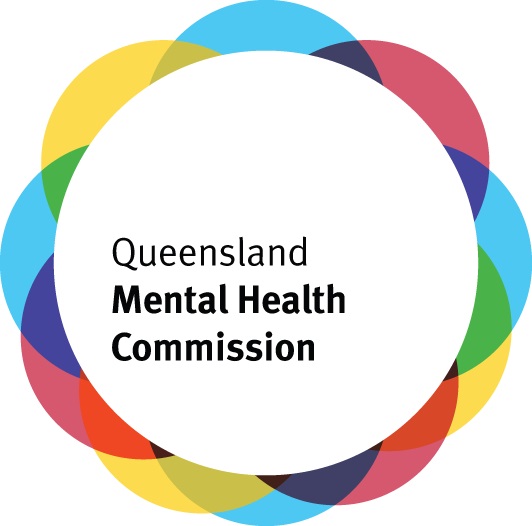 Sponsorship Application FormSponsorship up to $10,000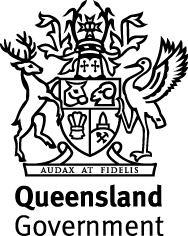 2015/5069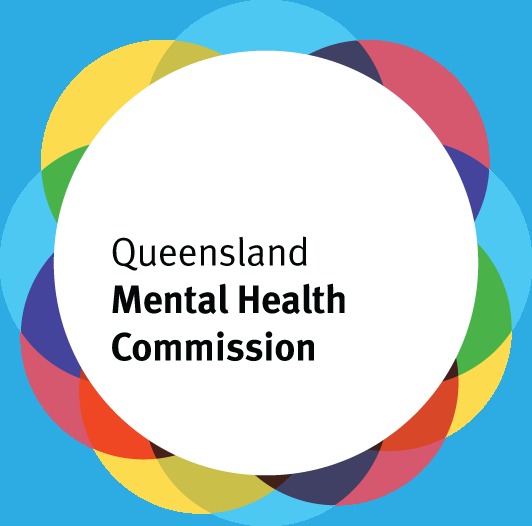 Sponsorship guidelinesThe Commission is committed to supporting events, conferences and other activities that:support outcomes and Shared Commitments to Action under the Queensland Mental Health, Drug and Alcohol Strategic Plan 2014-2019encourage and contribute to knowledge sharing and exchange about what works to improve the mental health and wellbeing of Queenslanders.Sponsorship applications will be considered against assessment criteria and eligibility requirements quarterly, closing on 28 February, 31 May, 31 August and 30 November.Assessment criteriaRequests for sponsorship and the type of sponsorship approved will be assessed having regard to how it:contributes to the Commission’s objectivessupports outcomes and Shared Commitments outlined in the Queensland Mental Health, Drug and Alcohol Strategic Plan 2014-2019promotes the Commission’s activities and products.SECTION 1		APPLICANT DETAILSSECTION 1		APPLICANT DETAILSSECTION 1		APPLICANT DETAILSSECTION 1		APPLICANT DETAILSSECTION 1		APPLICANT DETAILSSECTION 1		APPLICANT DETAILSSECTION 1		APPLICANT DETAILSSECTION 1		APPLICANT DETAILSSECTION 1		APPLICANT DETAILSSECTION 1		APPLICANT DETAILSSECTION 1		APPLICANT DETAILSSECTION 1		APPLICANT DETAILSSECTION 1		APPLICANT DETAILSSECTION 1		APPLICANT DETAILSSECTION 1		APPLICANT DETAILSSECTION 1		APPLICANT DETAILSSECTION 1		APPLICANT DETAILSSECTION 1		APPLICANT DETAILSSECTION 1		APPLICANT DETAILSSECTION 1		APPLICANT DETAILSSECTION 1		APPLICANT DETAILSSECTION 1		APPLICANT DETAILSSECTION 1		APPLICANT DETAILSSECTION 1		APPLICANT DETAILSSECTION 1		APPLICANT DETAILSSECTION 1		APPLICANT DETAILSSECTION 1		APPLICANT DETAILSSECTION 1		APPLICANT DETAILSSECTION 1		APPLICANT DETAILSSECTION 1		APPLICANT DETAILSSECTION 1		APPLICANT DETAILSSECTION 1		APPLICANT DETAILSSECTION 1		APPLICANT DETAILSSECTION 1		APPLICANT DETAILSSECTION 1		APPLICANT DETAILSSECTION 1		APPLICANT DETAILSSECTION 1		APPLICANT DETAILSSECTION 1		APPLICANT DETAILSSECTION 1		APPLICANT DETAILSSECTION 1		APPLICANT DETAILSSECTION 1		APPLICANT DETAILSSECTION 1		APPLICANT DETAILSSECTION 1		APPLICANT DETAILSSECTION 1		APPLICANT DETAILS1.1	ORGANISATION1.1	ORGANISATION1.1	ORGANISATION1.1	ORGANISATION1.1	ORGANISATION1.1	ORGANISATION1.1	ORGANISATION1.1	ORGANISATION1.1	ORGANISATION1.1	ORGANISATION1.1	ORGANISATION1.1	ORGANISATION1.1	ORGANISATION1.1	ORGANISATION1.1	ORGANISATION1.1	ORGANISATION1.1	ORGANISATION1.1	ORGANISATION1.1	ORGANISATION1.1	ORGANISATION1.1	ORGANISATION1.1	ORGANISATION1.1	ORGANISATION1.1	ORGANISATION1.1	ORGANISATION1.1	ORGANISATION1.1	ORGANISATION1.1	ORGANISATION1.1	ORGANISATION1.1	ORGANISATION1.1	ORGANISATION1.1	ORGANISATION1.1	ORGANISATION1.1	ORGANISATION1.1	ORGANISATION1.1	ORGANISATION1.1	ORGANISATION1.1	ORGANISATION1.1	ORGANISATION1.1	ORGANISATION1.1	ORGANISATION1.1	ORGANISATION1.1	ORGANISATION1.1	ORGANISATIONOrganisation name (the Applicant)Organisation name (the Applicant)Organisation name (the Applicant)Organisation name (the Applicant)Organisation name (the Applicant)Organisation name (the Applicant)Organisation name (the Applicant)Organisation name (the Applicant)Organisation name (the Applicant)Organisation name (the Applicant)Organisation name (the Applicant)Organisation name (the Applicant)Organisation name (the Applicant)Organisation name (the Applicant)Organisation name (the Applicant)What is your organisation’s legal status?(e.g. company limited by guarantee, incorporated association etc.)What is your organisation’s legal status?(e.g. company limited by guarantee, incorporated association etc.)What is your organisation’s legal status?(e.g. company limited by guarantee, incorporated association etc.)What is your organisation’s legal status?(e.g. company limited by guarantee, incorporated association etc.)What is your organisation’s legal status?(e.g. company limited by guarantee, incorporated association etc.)What is your organisation’s legal status?(e.g. company limited by guarantee, incorporated association etc.)What is your organisation’s legal status?(e.g. company limited by guarantee, incorporated association etc.)What is your organisation’s legal status?(e.g. company limited by guarantee, incorporated association etc.)What is your organisation’s legal status?(e.g. company limited by guarantee, incorporated association etc.)What is your organisation’s legal status?(e.g. company limited by guarantee, incorporated association etc.)What is your organisation’s legal status?(e.g. company limited by guarantee, incorporated association etc.)What is your organisation’s legal status?(e.g. company limited by guarantee, incorporated association etc.)What is your organisation’s legal status?(e.g. company limited by guarantee, incorporated association etc.)What is your organisation’s legal status?(e.g. company limited by guarantee, incorporated association etc.)What is your organisation’s legal status?(e.g. company limited by guarantee, incorporated association etc.)GO TO 1.2GO TO 1.2GO TO 1.2GO TO 1.2GO TO 1.21.2	CONTACT DETAILS1.2	CONTACT DETAILS1.2	CONTACT DETAILS1.2	CONTACT DETAILS1.2	CONTACT DETAILS1.2	CONTACT DETAILS1.2	CONTACT DETAILS1.2	CONTACT DETAILS1.2	CONTACT DETAILS1.2	CONTACT DETAILS1.2	CONTACT DETAILS1.2	CONTACT DETAILS1.2	CONTACT DETAILS1.2	CONTACT DETAILS1.2	CONTACT DETAILS1.2	CONTACT DETAILS1.2	CONTACT DETAILS1.2	CONTACT DETAILS1.2	CONTACT DETAILS1.2	CONTACT DETAILS1.2	CONTACT DETAILS1.2	CONTACT DETAILS1.2	CONTACT DETAILS1.2	CONTACT DETAILS1.2	CONTACT DETAILS1.2	CONTACT DETAILS1.2	CONTACT DETAILS1.2	CONTACT DETAILS1.2	CONTACT DETAILS1.2	CONTACT DETAILS1.2	CONTACT DETAILS1.2	CONTACT DETAILS1.2	CONTACT DETAILS1.2	CONTACT DETAILS1.2	CONTACT DETAILS1.2	CONTACT DETAILS1.2	CONTACT DETAILS1.2	CONTACT DETAILS1.2	CONTACT DETAILS1.2	CONTACT DETAILS1.2	CONTACT DETAILS1.2	CONTACT DETAILS1.2	CONTACT DETAILS1.2	CONTACT DETAILSCEO/ManagerCEO/ManagerCEO/ManagerCEO/ManagerCEO/ManagerCEO/ManagerTitleTitleTitleMr  Mr  Mr  Mr  Mr  Mr  Mr  Ms  Ms  Ms  Ms  Ms  Other (please specify)Other (please specify)Other (please specify)Other (please specify)Other (please specify)Other (please specify)Other (please specify)Other (please specify)CEO/ManagerCEO/ManagerCEO/ManagerCEO/ManagerCEO/ManagerCEO/ManagerGiven namesGiven namesGiven namesGiven namesCEO/ManagerCEO/ManagerCEO/ManagerCEO/ManagerCEO/ManagerCEO/ManagerFamily nameFamily nameFamily nameFamily nameTelephoneTelephoneWorkWorkWorkWorkWork(     )      (     )      (     )      (     )      (     )      (     )      (     )      (     )      (     )      HomeHomeHomeHome(     )      (     )      (     )      (     )      (     )      (     )      (     )      (     )      FaxFaxFax(     )      (     )      (     )      (     )      (     )      (     )      (     )      	 Mobile	 Mobile	 Mobile	 Mobile	 Mobile	 Mobile	 MobileEmailEmailEmailEmailActivity/project
contact personActivity/project
contact personActivity/project
contact personActivity/project
contact personActivity/project
contact personActivity/project
contact personTitleTitleTitleMr  Mr  Mr  Mr  Mr  Mr  Mr  Ms  Ms  Ms  Ms  Ms  Other (please specify)Other (please specify)Other (please specify)Other (please specify)Other (please specify)Other (please specify)Other (please specify)Other (please specify)Activity/project
contact personActivity/project
contact personActivity/project
contact personActivity/project
contact personActivity/project
contact personActivity/project
contact personGiven namesGiven namesGiven namesGiven namesActivity/project
contact personActivity/project
contact personActivity/project
contact personActivity/project
contact personActivity/project
contact personActivity/project
contact personFamily nameFamily nameFamily nameFamily nameTelephoneTelephoneWorkWorkWorkWorkWork(     )      (     )      (     )      (     )      (     )      (     )      (     )      (     )      (     )      HomeHomeHomeHome(     )      (     )      (     )      (     )      (     )      (     )      FaxFaxFaxFaxFax(     )      (     )      (     )      (     )      (     )      (     )      (     )      	 Mobile	 Mobile	 Mobile	 Mobile	 Mobile	 Mobile	 MobileEmailEmailEmailEmailGO TO 1.3GO TO 1.3GO TO 1.3GO TO 1.3GO TO 1.31.3 	ORGANISATION’S ADDRESS DETAILS1.3 	ORGANISATION’S ADDRESS DETAILS1.3 	ORGANISATION’S ADDRESS DETAILS1.3 	ORGANISATION’S ADDRESS DETAILS1.3 	ORGANISATION’S ADDRESS DETAILS1.3 	ORGANISATION’S ADDRESS DETAILS1.3 	ORGANISATION’S ADDRESS DETAILS1.3 	ORGANISATION’S ADDRESS DETAILS1.3 	ORGANISATION’S ADDRESS DETAILS1.3 	ORGANISATION’S ADDRESS DETAILS1.3 	ORGANISATION’S ADDRESS DETAILS1.3 	ORGANISATION’S ADDRESS DETAILS1.3 	ORGANISATION’S ADDRESS DETAILS1.3 	ORGANISATION’S ADDRESS DETAILS1.3 	ORGANISATION’S ADDRESS DETAILS1.3 	ORGANISATION’S ADDRESS DETAILS1.3 	ORGANISATION’S ADDRESS DETAILS1.3 	ORGANISATION’S ADDRESS DETAILS1.3 	ORGANISATION’S ADDRESS DETAILS1.3 	ORGANISATION’S ADDRESS DETAILS1.3 	ORGANISATION’S ADDRESS DETAILS1.3 	ORGANISATION’S ADDRESS DETAILS1.3 	ORGANISATION’S ADDRESS DETAILS1.3 	ORGANISATION’S ADDRESS DETAILS1.3 	ORGANISATION’S ADDRESS DETAILS1.3 	ORGANISATION’S ADDRESS DETAILS1.3 	ORGANISATION’S ADDRESS DETAILS1.3 	ORGANISATION’S ADDRESS DETAILS1.3 	ORGANISATION’S ADDRESS DETAILS1.3 	ORGANISATION’S ADDRESS DETAILS1.3 	ORGANISATION’S ADDRESS DETAILS1.3 	ORGANISATION’S ADDRESS DETAILS1.3 	ORGANISATION’S ADDRESS DETAILS1.3 	ORGANISATION’S ADDRESS DETAILS1.3 	ORGANISATION’S ADDRESS DETAILS1.3 	ORGANISATION’S ADDRESS DETAILS1.3 	ORGANISATION’S ADDRESS DETAILS1.3 	ORGANISATION’S ADDRESS DETAILS1.3 	ORGANISATION’S ADDRESS DETAILS1.3 	ORGANISATION’S ADDRESS DETAILS1.3 	ORGANISATION’S ADDRESS DETAILS1.3 	ORGANISATION’S ADDRESS DETAILS1.3 	ORGANISATION’S ADDRESS DETAILS1.3 	ORGANISATION’S ADDRESS DETAILSStreet addressStreet addressStreet addressStreet addressStreet addressStreet addressSuburb/townSuburb/townSuburb/townSuburb/townSuburb/townSuburb/townStateStateStateStateStatePostcodePostcodePostcodePostcodePostcodePostcodePostcodeIf your postal address is the same as your street address, write ‘as above’If your postal address is the same as your street address, write ‘as above’If your postal address is the same as your street address, write ‘as above’If your postal address is the same as your street address, write ‘as above’If your postal address is the same as your street address, write ‘as above’If your postal address is the same as your street address, write ‘as above’If your postal address is the same as your street address, write ‘as above’If your postal address is the same as your street address, write ‘as above’If your postal address is the same as your street address, write ‘as above’If your postal address is the same as your street address, write ‘as above’If your postal address is the same as your street address, write ‘as above’If your postal address is the same as your street address, write ‘as above’If your postal address is the same as your street address, write ‘as above’If your postal address is the same as your street address, write ‘as above’If your postal address is the same as your street address, write ‘as above’If your postal address is the same as your street address, write ‘as above’If your postal address is the same as your street address, write ‘as above’If your postal address is the same as your street address, write ‘as above’If your postal address is the same as your street address, write ‘as above’If your postal address is the same as your street address, write ‘as above’If your postal address is the same as your street address, write ‘as above’If your postal address is the same as your street address, write ‘as above’If your postal address is the same as your street address, write ‘as above’If your postal address is the same as your street address, write ‘as above’If your postal address is the same as your street address, write ‘as above’If your postal address is the same as your street address, write ‘as above’If your postal address is the same as your street address, write ‘as above’If your postal address is the same as your street address, write ‘as above’If your postal address is the same as your street address, write ‘as above’If your postal address is the same as your street address, write ‘as above’If your postal address is the same as your street address, write ‘as above’If your postal address is the same as your street address, write ‘as above’If your postal address is the same as your street address, write ‘as above’If your postal address is the same as your street address, write ‘as above’If your postal address is the same as your street address, write ‘as above’If your postal address is the same as your street address, write ‘as above’If your postal address is the same as your street address, write ‘as above’If your postal address is the same as your street address, write ‘as above’Postal addressPostal addressPostal addressPostal addressPostal addressPostal addressSuburb/Town:Suburb/Town:Suburb/Town:Suburb/Town:Suburb/Town:Suburb/Town:StateStateStateStateStatePostcodePostcodePostcodePostcodePostcodePostcodePostcodeWebsite address: Website address: Website address: Website address: Website address: Website address: GO TO 1.4GO TO 1.4GO TO 1.4GO TO 1.4GO TO 1.41.4  	ABN DETAILS1.4  	ABN DETAILS1.4  	ABN DETAILS1.4  	ABN DETAILS1.4  	ABN DETAILS1.4  	ABN DETAILS1.4  	ABN DETAILS1.4  	ABN DETAILS1.4  	ABN DETAILS1.4  	ABN DETAILS1.4  	ABN DETAILS1.4  	ABN DETAILS1.4  	ABN DETAILS1.4  	ABN DETAILS1.4  	ABN DETAILS1.4  	ABN DETAILS1.4  	ABN DETAILS1.4  	ABN DETAILS1.4  	ABN DETAILS1.4  	ABN DETAILS1.4  	ABN DETAILS1.4  	ABN DETAILS1.4  	ABN DETAILS1.4  	ABN DETAILS1.4  	ABN DETAILS1.4  	ABN DETAILS1.4  	ABN DETAILS1.4  	ABN DETAILS1.4  	ABN DETAILS1.4  	ABN DETAILS1.4  	ABN DETAILS1.4  	ABN DETAILS1.4  	ABN DETAILS1.4  	ABN DETAILS1.4  	ABN DETAILS1.4  	ABN DETAILS1.4  	ABN DETAILS1.4  	ABN DETAILS1.4  	ABN DETAILS1.4  	ABN DETAILS1.4  	ABN DETAILS1.4  	ABN DETAILS1.4  	ABN DETAILS1.4  	ABN DETAILSWhat is the applicant’s trading name or professional name (if relevant)?What is the applicant’s trading name or professional name (if relevant)?What is the applicant’s trading name or professional name (if relevant)?What is the applicant’s trading name or professional name (if relevant)?What is the applicant’s trading name or professional name (if relevant)?What is the applicant’s trading name or professional name (if relevant)?What is the applicant’s trading name or professional name (if relevant)?What is the applicant’s trading name or professional name (if relevant)?What is the applicant’s trading name or professional name (if relevant)?What is the applicant’s trading name or professional name (if relevant)?What is the applicant’s trading name or professional name (if relevant)?What is the applicant’s trading name or professional name (if relevant)?What is the applicant’s trading name or professional name (if relevant)?What is the applicant’s trading name or professional name (if relevant)?What is the applicant’s trading name or professional name (if relevant)?What is the applicant’s trading name or professional name (if relevant)?What is the applicant’s trading name or professional name (if relevant)?What is the applicant’s trading name or professional name (if relevant)?What is the applicant’s trading name or professional name (if relevant)?What is the applicant’s trading name or professional name (if relevant)?Are you registered for GST?Are you registered for GST?Are you registered for GST?Are you registered for GST?Are you registered for GST?Are you registered for GST?Are you registered for GST?Are you registered for GST?Are you registered for GST?Are you registered for GST?Are you registered for GST?Are you registered for GST?  Yes	 No  Yes	 No  Yes	 No  Yes	 No  Yes	 No  Yes	 No  Yes	 No  Yes	 No  Yes	 No  Yes	 No  Yes	 No  Yes	 No  Yes	 No  Yes	 No  Yes	 No  Yes	 No  Yes	 No  Yes	 No  Yes	 No  Yes	 No  Yes	 No  Yes	 No  Yes	 No  Yes	 No  Yes	 No  Yes	 No  Yes	 No  Yes	 No  Yes	 No  Yes	 No  Yes	 No  Yes	 NoApplicant’s ABNApplicant’s ABNApplicant’s ABNApplicant’s ABNApplicant’s ABNApplicant’s ABNApplicant’s ABNApplicant’s ABNApplicant’s ABNApplicant’s ABNApplicant’s ABNApplicant’s ABNIn what legal name is the ABN registered?In what legal name is the ABN registered?In what legal name is the ABN registered?In what legal name is the ABN registered?In what legal name is the ABN registered?In what legal name is the ABN registered?In what legal name is the ABN registered?In what legal name is the ABN registered?In what legal name is the ABN registered?In what legal name is the ABN registered?In what legal name is the ABN registered?In what legal name is the ABN registered?GO TO 2GO TO 2GO TO 2GO TO 2GO TO 2SECTION 2		PROPOSED INITIATIVESECTION 2		PROPOSED INITIATIVESECTION 2		PROPOSED INITIATIVESECTION 2		PROPOSED INITIATIVESECTION 2		PROPOSED INITIATIVESECTION 2		PROPOSED INITIATIVESECTION 2		PROPOSED INITIATIVESECTION 2		PROPOSED INITIATIVESECTION 2		PROPOSED INITIATIVESECTION 2		PROPOSED INITIATIVESECTION 2		PROPOSED INITIATIVESECTION 2		PROPOSED INITIATIVESECTION 2		PROPOSED INITIATIVESECTION 2		PROPOSED INITIATIVESECTION 2		PROPOSED INITIATIVESECTION 2		PROPOSED INITIATIVESECTION 2		PROPOSED INITIATIVESECTION 2		PROPOSED INITIATIVESECTION 2		PROPOSED INITIATIVESECTION 2		PROPOSED INITIATIVESECTION 2		PROPOSED INITIATIVESECTION 2		PROPOSED INITIATIVESECTION 2		PROPOSED INITIATIVESECTION 2		PROPOSED INITIATIVESECTION 2		PROPOSED INITIATIVESECTION 2		PROPOSED INITIATIVESECTION 2		PROPOSED INITIATIVESECTION 2		PROPOSED INITIATIVESECTION 2		PROPOSED INITIATIVESECTION 2		PROPOSED INITIATIVESECTION 2		PROPOSED INITIATIVESECTION 2		PROPOSED INITIATIVESECTION 2		PROPOSED INITIATIVESECTION 2		PROPOSED INITIATIVESECTION 2		PROPOSED INITIATIVESECTION 2		PROPOSED INITIATIVESECTION 2		PROPOSED INITIATIVESECTION 2		PROPOSED INITIATIVESECTION 2		PROPOSED INITIATIVESECTION 2		PROPOSED INITIATIVESECTION 2		PROPOSED INITIATIVESECTION 2		PROPOSED INITIATIVESECTION 2		PROPOSED INITIATIVESECTION 2		PROPOSED INITIATIVE2.1	INITIATIVE SUMMARY2.1	INITIATIVE SUMMARY2.1	INITIATIVE SUMMARY2.1	INITIATIVE SUMMARY2.1	INITIATIVE SUMMARY2.1	INITIATIVE SUMMARY2.1	INITIATIVE SUMMARY2.1	INITIATIVE SUMMARY2.1	INITIATIVE SUMMARY2.1	INITIATIVE SUMMARY2.1	INITIATIVE SUMMARY2.1	INITIATIVE SUMMARY2.1	INITIATIVE SUMMARY2.1	INITIATIVE SUMMARY2.1	INITIATIVE SUMMARY2.1	INITIATIVE SUMMARY2.1	INITIATIVE SUMMARY2.1	INITIATIVE SUMMARY2.1	INITIATIVE SUMMARY2.1	INITIATIVE SUMMARY2.1	INITIATIVE SUMMARY2.1	INITIATIVE SUMMARY2.1	INITIATIVE SUMMARY2.1	INITIATIVE SUMMARY2.1	INITIATIVE SUMMARY2.1	INITIATIVE SUMMARY2.1	INITIATIVE SUMMARY2.1	INITIATIVE SUMMARY2.1	INITIATIVE SUMMARY2.1	INITIATIVE SUMMARY2.1	INITIATIVE SUMMARY2.1	INITIATIVE SUMMARY2.1	INITIATIVE SUMMARY2.1	INITIATIVE SUMMARY2.1	INITIATIVE SUMMARY2.1	INITIATIVE SUMMARY2.1	INITIATIVE SUMMARY2.1	INITIATIVE SUMMARY2.1	INITIATIVE SUMMARY2.1	INITIATIVE SUMMARY2.1	INITIATIVE SUMMARY2.1	INITIATIVE SUMMARY2.1	INITIATIVE SUMMARY2.1	INITIATIVE SUMMARYProposed title of the initiativeProposed title of the initiativeProposed title of the initiativeProposed title of the initiativeProposed title of the initiativeProposed title of the initiativeProposed title of the initiativeProposed title of the initiativeProposed title of the initiativeDescription of initiative
150 words maxDescription of initiative
150 words maxDescription of initiative
150 words maxDescription of initiative
150 words maxDescription of initiative
150 words maxDescription of initiative
150 words maxDescription of initiative
150 words maxDescription of initiative
150 words maxDescription of initiative
150 words maxTotal sponsorship requested ($) excl. GSTTotal sponsorship requested ($) excl. GSTTotal sponsorship requested ($) excl. GSTTotal sponsorship requested ($) excl. GSTTotal sponsorship requested ($) excl. GSTTotal sponsorship requested ($) excl. GSTTotal sponsorship requested ($) excl. GSTTotal sponsorship requested ($) excl. GSTTotal sponsorship requested ($) excl. GST$ 	     $ 	     $ 	     $ 	     $ 	     $ 	     $ 	     $ 	     $ 	     $ 	     $ 	     $ 	     $ 	     $ 	     $ 	     $ 	     $ 	     $ 	     $ 	     $ 	     $ 	     $ 	     $ 	     $ 	     $ 	     $ 	     $ 	     $ 	     $ 	     $ 	     $ 	     $ 	     $ 	     $ 	     Date of the initiativeDate of the initiativeDate of the initiativeDate of the initiativeDate of the initiativeDate of the initiativeDate of the initiativeDate of the initiativeDate of the initiativeStart date      Start date      Start date      Start date      Start date      Start date      Start date      Start date      Start date      Start date      Start date      Start date      Start date      Start date      Start date      Start date      Start date      Start date      Start date      Finish date      Finish date      Finish date      Finish date      Finish date      Finish date      Finish date      Finish date      Finish date      Finish date      Finish date      Finish date      Finish date      Finish date      Finish date      Location of the initiative
Include town, city, or country if overseasLocation of the initiative
Include town, city, or country if overseasLocation of the initiative
Include town, city, or country if overseasLocation of the initiative
Include town, city, or country if overseasLocation of the initiative
Include town, city, or country if overseasLocation of the initiative
Include town, city, or country if overseasLocation of the initiative
Include town, city, or country if overseasLocation of the initiative
Include town, city, or country if overseasLocation of the initiative
Include town, city, or country if overseasList any partners to your initiativeList any partners to your initiativeList any partners to your initiativeList any partners to your initiativeList any partners to your initiativeList any partners to your initiativeList any partners to your initiativeList any partners to your initiativeList any partners to your initiativeGO TO 2.2GO TO 2.2GO TO 2.2GO TO 2.22.2	ORGANISATIONAL OVERVIEW 2.2	ORGANISATIONAL OVERVIEW 2.2	ORGANISATIONAL OVERVIEW 2.2	ORGANISATIONAL OVERVIEW 2.2	ORGANISATIONAL OVERVIEW 2.2	ORGANISATIONAL OVERVIEW 2.2	ORGANISATIONAL OVERVIEW 2.2	ORGANISATIONAL OVERVIEW 2.2	ORGANISATIONAL OVERVIEW 2.2	ORGANISATIONAL OVERVIEW 2.2	ORGANISATIONAL OVERVIEW 2.2	ORGANISATIONAL OVERVIEW 2.2	ORGANISATIONAL OVERVIEW 2.2	ORGANISATIONAL OVERVIEW 2.2	ORGANISATIONAL OVERVIEW 2.2	ORGANISATIONAL OVERVIEW 2.2	ORGANISATIONAL OVERVIEW 2.2	ORGANISATIONAL OVERVIEW 2.2	ORGANISATIONAL OVERVIEW 2.2	ORGANISATIONAL OVERVIEW 2.2	ORGANISATIONAL OVERVIEW 2.2	ORGANISATIONAL OVERVIEW 2.2	ORGANISATIONAL OVERVIEW 2.2	ORGANISATIONAL OVERVIEW 2.2	ORGANISATIONAL OVERVIEW 2.2	ORGANISATIONAL OVERVIEW 2.2	ORGANISATIONAL OVERVIEW 2.2	ORGANISATIONAL OVERVIEW 2.2	ORGANISATIONAL OVERVIEW 2.2	ORGANISATIONAL OVERVIEW 2.2	ORGANISATIONAL OVERVIEW 2.2	ORGANISATIONAL OVERVIEW 2.2	ORGANISATIONAL OVERVIEW 2.2	ORGANISATIONAL OVERVIEW 2.2	ORGANISATIONAL OVERVIEW 2.2	ORGANISATIONAL OVERVIEW 2.2	ORGANISATIONAL OVERVIEW 2.2	ORGANISATIONAL OVERVIEW 2.2	ORGANISATIONAL OVERVIEW 2.2	ORGANISATIONAL OVERVIEW 2.2	ORGANISATIONAL OVERVIEW 2.2	ORGANISATIONAL OVERVIEW 2.2	ORGANISATIONAL OVERVIEW 2.2	ORGANISATIONAL OVERVIEW NOTE: Requests for sponsorship will only be accepted from incorporated bodies, including statutory authorities and companies. Individuals, political or religious organisations or organisations who receive any form of funding or support from tobacco or alcohol companies, either directly or indirectly are not eligible for sponsorship funding. Any event that is considered high risk or contravenes the Commission’s policies will not be eligible for sponsorship.NOTE: Requests for sponsorship will only be accepted from incorporated bodies, including statutory authorities and companies. Individuals, political or religious organisations or organisations who receive any form of funding or support from tobacco or alcohol companies, either directly or indirectly are not eligible for sponsorship funding. Any event that is considered high risk or contravenes the Commission’s policies will not be eligible for sponsorship.NOTE: Requests for sponsorship will only be accepted from incorporated bodies, including statutory authorities and companies. Individuals, political or religious organisations or organisations who receive any form of funding or support from tobacco or alcohol companies, either directly or indirectly are not eligible for sponsorship funding. Any event that is considered high risk or contravenes the Commission’s policies will not be eligible for sponsorship.NOTE: Requests for sponsorship will only be accepted from incorporated bodies, including statutory authorities and companies. Individuals, political or religious organisations or organisations who receive any form of funding or support from tobacco or alcohol companies, either directly or indirectly are not eligible for sponsorship funding. Any event that is considered high risk or contravenes the Commission’s policies will not be eligible for sponsorship.NOTE: Requests for sponsorship will only be accepted from incorporated bodies, including statutory authorities and companies. Individuals, political or religious organisations or organisations who receive any form of funding or support from tobacco or alcohol companies, either directly or indirectly are not eligible for sponsorship funding. Any event that is considered high risk or contravenes the Commission’s policies will not be eligible for sponsorship.NOTE: Requests for sponsorship will only be accepted from incorporated bodies, including statutory authorities and companies. Individuals, political or religious organisations or organisations who receive any form of funding or support from tobacco or alcohol companies, either directly or indirectly are not eligible for sponsorship funding. Any event that is considered high risk or contravenes the Commission’s policies will not be eligible for sponsorship.NOTE: Requests for sponsorship will only be accepted from incorporated bodies, including statutory authorities and companies. Individuals, political or religious organisations or organisations who receive any form of funding or support from tobacco or alcohol companies, either directly or indirectly are not eligible for sponsorship funding. Any event that is considered high risk or contravenes the Commission’s policies will not be eligible for sponsorship.NOTE: Requests for sponsorship will only be accepted from incorporated bodies, including statutory authorities and companies. Individuals, political or religious organisations or organisations who receive any form of funding or support from tobacco or alcohol companies, either directly or indirectly are not eligible for sponsorship funding. Any event that is considered high risk or contravenes the Commission’s policies will not be eligible for sponsorship.NOTE: Requests for sponsorship will only be accepted from incorporated bodies, including statutory authorities and companies. Individuals, political or religious organisations or organisations who receive any form of funding or support from tobacco or alcohol companies, either directly or indirectly are not eligible for sponsorship funding. Any event that is considered high risk or contravenes the Commission’s policies will not be eligible for sponsorship.NOTE: Requests for sponsorship will only be accepted from incorporated bodies, including statutory authorities and companies. Individuals, political or religious organisations or organisations who receive any form of funding or support from tobacco or alcohol companies, either directly or indirectly are not eligible for sponsorship funding. Any event that is considered high risk or contravenes the Commission’s policies will not be eligible for sponsorship.NOTE: Requests for sponsorship will only be accepted from incorporated bodies, including statutory authorities and companies. Individuals, political or religious organisations or organisations who receive any form of funding or support from tobacco or alcohol companies, either directly or indirectly are not eligible for sponsorship funding. Any event that is considered high risk or contravenes the Commission’s policies will not be eligible for sponsorship.NOTE: Requests for sponsorship will only be accepted from incorporated bodies, including statutory authorities and companies. Individuals, political or religious organisations or organisations who receive any form of funding or support from tobacco or alcohol companies, either directly or indirectly are not eligible for sponsorship funding. Any event that is considered high risk or contravenes the Commission’s policies will not be eligible for sponsorship.NOTE: Requests for sponsorship will only be accepted from incorporated bodies, including statutory authorities and companies. Individuals, political or religious organisations or organisations who receive any form of funding or support from tobacco or alcohol companies, either directly or indirectly are not eligible for sponsorship funding. Any event that is considered high risk or contravenes the Commission’s policies will not be eligible for sponsorship.NOTE: Requests for sponsorship will only be accepted from incorporated bodies, including statutory authorities and companies. Individuals, political or religious organisations or organisations who receive any form of funding or support from tobacco or alcohol companies, either directly or indirectly are not eligible for sponsorship funding. Any event that is considered high risk or contravenes the Commission’s policies will not be eligible for sponsorship.NOTE: Requests for sponsorship will only be accepted from incorporated bodies, including statutory authorities and companies. Individuals, political or religious organisations or organisations who receive any form of funding or support from tobacco or alcohol companies, either directly or indirectly are not eligible for sponsorship funding. Any event that is considered high risk or contravenes the Commission’s policies will not be eligible for sponsorship.NOTE: Requests for sponsorship will only be accepted from incorporated bodies, including statutory authorities and companies. Individuals, political or religious organisations or organisations who receive any form of funding or support from tobacco or alcohol companies, either directly or indirectly are not eligible for sponsorship funding. Any event that is considered high risk or contravenes the Commission’s policies will not be eligible for sponsorship.NOTE: Requests for sponsorship will only be accepted from incorporated bodies, including statutory authorities and companies. Individuals, political or religious organisations or organisations who receive any form of funding or support from tobacco or alcohol companies, either directly or indirectly are not eligible for sponsorship funding. Any event that is considered high risk or contravenes the Commission’s policies will not be eligible for sponsorship.NOTE: Requests for sponsorship will only be accepted from incorporated bodies, including statutory authorities and companies. Individuals, political or religious organisations or organisations who receive any form of funding or support from tobacco or alcohol companies, either directly or indirectly are not eligible for sponsorship funding. Any event that is considered high risk or contravenes the Commission’s policies will not be eligible for sponsorship.NOTE: Requests for sponsorship will only be accepted from incorporated bodies, including statutory authorities and companies. Individuals, political or religious organisations or organisations who receive any form of funding or support from tobacco or alcohol companies, either directly or indirectly are not eligible for sponsorship funding. Any event that is considered high risk or contravenes the Commission’s policies will not be eligible for sponsorship.NOTE: Requests for sponsorship will only be accepted from incorporated bodies, including statutory authorities and companies. Individuals, political or religious organisations or organisations who receive any form of funding or support from tobacco or alcohol companies, either directly or indirectly are not eligible for sponsorship funding. Any event that is considered high risk or contravenes the Commission’s policies will not be eligible for sponsorship.NOTE: Requests for sponsorship will only be accepted from incorporated bodies, including statutory authorities and companies. Individuals, political or religious organisations or organisations who receive any form of funding or support from tobacco or alcohol companies, either directly or indirectly are not eligible for sponsorship funding. Any event that is considered high risk or contravenes the Commission’s policies will not be eligible for sponsorship.NOTE: Requests for sponsorship will only be accepted from incorporated bodies, including statutory authorities and companies. Individuals, political or religious organisations or organisations who receive any form of funding or support from tobacco or alcohol companies, either directly or indirectly are not eligible for sponsorship funding. Any event that is considered high risk or contravenes the Commission’s policies will not be eligible for sponsorship.NOTE: Requests for sponsorship will only be accepted from incorporated bodies, including statutory authorities and companies. Individuals, political or religious organisations or organisations who receive any form of funding or support from tobacco or alcohol companies, either directly or indirectly are not eligible for sponsorship funding. Any event that is considered high risk or contravenes the Commission’s policies will not be eligible for sponsorship.NOTE: Requests for sponsorship will only be accepted from incorporated bodies, including statutory authorities and companies. Individuals, political or religious organisations or organisations who receive any form of funding or support from tobacco or alcohol companies, either directly or indirectly are not eligible for sponsorship funding. Any event that is considered high risk or contravenes the Commission’s policies will not be eligible for sponsorship.NOTE: Requests for sponsorship will only be accepted from incorporated bodies, including statutory authorities and companies. Individuals, political or religious organisations or organisations who receive any form of funding or support from tobacco or alcohol companies, either directly or indirectly are not eligible for sponsorship funding. Any event that is considered high risk or contravenes the Commission’s policies will not be eligible for sponsorship.NOTE: Requests for sponsorship will only be accepted from incorporated bodies, including statutory authorities and companies. Individuals, political or religious organisations or organisations who receive any form of funding or support from tobacco or alcohol companies, either directly or indirectly are not eligible for sponsorship funding. Any event that is considered high risk or contravenes the Commission’s policies will not be eligible for sponsorship.NOTE: Requests for sponsorship will only be accepted from incorporated bodies, including statutory authorities and companies. Individuals, political or religious organisations or organisations who receive any form of funding or support from tobacco or alcohol companies, either directly or indirectly are not eligible for sponsorship funding. Any event that is considered high risk or contravenes the Commission’s policies will not be eligible for sponsorship.NOTE: Requests for sponsorship will only be accepted from incorporated bodies, including statutory authorities and companies. Individuals, political or religious organisations or organisations who receive any form of funding or support from tobacco or alcohol companies, either directly or indirectly are not eligible for sponsorship funding. Any event that is considered high risk or contravenes the Commission’s policies will not be eligible for sponsorship.NOTE: Requests for sponsorship will only be accepted from incorporated bodies, including statutory authorities and companies. Individuals, political or religious organisations or organisations who receive any form of funding or support from tobacco or alcohol companies, either directly or indirectly are not eligible for sponsorship funding. Any event that is considered high risk or contravenes the Commission’s policies will not be eligible for sponsorship.NOTE: Requests for sponsorship will only be accepted from incorporated bodies, including statutory authorities and companies. Individuals, political or religious organisations or organisations who receive any form of funding or support from tobacco or alcohol companies, either directly or indirectly are not eligible for sponsorship funding. Any event that is considered high risk or contravenes the Commission’s policies will not be eligible for sponsorship.NOTE: Requests for sponsorship will only be accepted from incorporated bodies, including statutory authorities and companies. Individuals, political or religious organisations or organisations who receive any form of funding or support from tobacco or alcohol companies, either directly or indirectly are not eligible for sponsorship funding. Any event that is considered high risk or contravenes the Commission’s policies will not be eligible for sponsorship.NOTE: Requests for sponsorship will only be accepted from incorporated bodies, including statutory authorities and companies. Individuals, political or religious organisations or organisations who receive any form of funding or support from tobacco or alcohol companies, either directly or indirectly are not eligible for sponsorship funding. Any event that is considered high risk or contravenes the Commission’s policies will not be eligible for sponsorship.NOTE: Requests for sponsorship will only be accepted from incorporated bodies, including statutory authorities and companies. Individuals, political or religious organisations or organisations who receive any form of funding or support from tobacco or alcohol companies, either directly or indirectly are not eligible for sponsorship funding. Any event that is considered high risk or contravenes the Commission’s policies will not be eligible for sponsorship.NOTE: Requests for sponsorship will only be accepted from incorporated bodies, including statutory authorities and companies. Individuals, political or religious organisations or organisations who receive any form of funding or support from tobacco or alcohol companies, either directly or indirectly are not eligible for sponsorship funding. Any event that is considered high risk or contravenes the Commission’s policies will not be eligible for sponsorship.NOTE: Requests for sponsorship will only be accepted from incorporated bodies, including statutory authorities and companies. Individuals, political or religious organisations or organisations who receive any form of funding or support from tobacco or alcohol companies, either directly or indirectly are not eligible for sponsorship funding. Any event that is considered high risk or contravenes the Commission’s policies will not be eligible for sponsorship.NOTE: Requests for sponsorship will only be accepted from incorporated bodies, including statutory authorities and companies. Individuals, political or religious organisations or organisations who receive any form of funding or support from tobacco or alcohol companies, either directly or indirectly are not eligible for sponsorship funding. Any event that is considered high risk or contravenes the Commission’s policies will not be eligible for sponsorship.NOTE: Requests for sponsorship will only be accepted from incorporated bodies, including statutory authorities and companies. Individuals, political or religious organisations or organisations who receive any form of funding or support from tobacco or alcohol companies, either directly or indirectly are not eligible for sponsorship funding. Any event that is considered high risk or contravenes the Commission’s policies will not be eligible for sponsorship.NOTE: Requests for sponsorship will only be accepted from incorporated bodies, including statutory authorities and companies. Individuals, political or religious organisations or organisations who receive any form of funding or support from tobacco or alcohol companies, either directly or indirectly are not eligible for sponsorship funding. Any event that is considered high risk or contravenes the Commission’s policies will not be eligible for sponsorship.NOTE: Requests for sponsorship will only be accepted from incorporated bodies, including statutory authorities and companies. Individuals, political or religious organisations or organisations who receive any form of funding or support from tobacco or alcohol companies, either directly or indirectly are not eligible for sponsorship funding. Any event that is considered high risk or contravenes the Commission’s policies will not be eligible for sponsorship.NOTE: Requests for sponsorship will only be accepted from incorporated bodies, including statutory authorities and companies. Individuals, political or religious organisations or organisations who receive any form of funding or support from tobacco or alcohol companies, either directly or indirectly are not eligible for sponsorship funding. Any event that is considered high risk or contravenes the Commission’s policies will not be eligible for sponsorship.NOTE: Requests for sponsorship will only be accepted from incorporated bodies, including statutory authorities and companies. Individuals, political or religious organisations or organisations who receive any form of funding or support from tobacco or alcohol companies, either directly or indirectly are not eligible for sponsorship funding. Any event that is considered high risk or contravenes the Commission’s policies will not be eligible for sponsorship.NOTE: Requests for sponsorship will only be accepted from incorporated bodies, including statutory authorities and companies. Individuals, political or religious organisations or organisations who receive any form of funding or support from tobacco or alcohol companies, either directly or indirectly are not eligible for sponsorship funding. Any event that is considered high risk or contravenes the Commission’s policies will not be eligible for sponsorship.NOTE: Requests for sponsorship will only be accepted from incorporated bodies, including statutory authorities and companies. Individuals, political or religious organisations or organisations who receive any form of funding or support from tobacco or alcohol companies, either directly or indirectly are not eligible for sponsorship funding. Any event that is considered high risk or contravenes the Commission’s policies will not be eligible for sponsorship.NOTE: Requests for sponsorship will only be accepted from incorporated bodies, including statutory authorities and companies. Individuals, political or religious organisations or organisations who receive any form of funding or support from tobacco or alcohol companies, either directly or indirectly are not eligible for sponsorship funding. Any event that is considered high risk or contravenes the Commission’s policies will not be eligible for sponsorship.Please tick the boxes that apply	Your organisation does not accept any form of funding from tobacco and alcohol companies or their related foundations either directly or indirectly.	Your organisation has public liability insurance for the duration of an event (if applicable).	Your organisation is not involved in events or activities that include product endorsements.	The application is not for capital works, major equipment or purchase of infrastructure or costs associated with running an organisation.	Your proposed event recognises diversity in communities, families and/or culture.	The application does not involve the advancement or promotion of a religion or religious outlook for the recruitment of people to a religion.	The application does not involve advancement or promotion of a political organisation, or a political view of the legislative role of the government.	The application does not duplicate or compete with existing government and/or non-government programs or projects.	The sponsorship provided will not go to a third party through a grant or support or partnership that is not included in the agreement with the Commission.	Your organisation is a private or commercial organisation.	The event or activity is being run for profit.	The event of activity is a fundraising or charity event.	Your organisation has approached another Queensland Government department or agency for sponsorship.	If so, which Queensland Government entity or entities have been approached for sponsorship?Please tick the boxes that apply	Your organisation does not accept any form of funding from tobacco and alcohol companies or their related foundations either directly or indirectly.	Your organisation has public liability insurance for the duration of an event (if applicable).	Your organisation is not involved in events or activities that include product endorsements.	The application is not for capital works, major equipment or purchase of infrastructure or costs associated with running an organisation.	Your proposed event recognises diversity in communities, families and/or culture.	The application does not involve the advancement or promotion of a religion or religious outlook for the recruitment of people to a religion.	The application does not involve advancement or promotion of a political organisation, or a political view of the legislative role of the government.	The application does not duplicate or compete with existing government and/or non-government programs or projects.	The sponsorship provided will not go to a third party through a grant or support or partnership that is not included in the agreement with the Commission.	Your organisation is a private or commercial organisation.	The event or activity is being run for profit.	The event of activity is a fundraising or charity event.	Your organisation has approached another Queensland Government department or agency for sponsorship.	If so, which Queensland Government entity or entities have been approached for sponsorship?Please tick the boxes that apply	Your organisation does not accept any form of funding from tobacco and alcohol companies or their related foundations either directly or indirectly.	Your organisation has public liability insurance for the duration of an event (if applicable).	Your organisation is not involved in events or activities that include product endorsements.	The application is not for capital works, major equipment or purchase of infrastructure or costs associated with running an organisation.	Your proposed event recognises diversity in communities, families and/or culture.	The application does not involve the advancement or promotion of a religion or religious outlook for the recruitment of people to a religion.	The application does not involve advancement or promotion of a political organisation, or a political view of the legislative role of the government.	The application does not duplicate or compete with existing government and/or non-government programs or projects.	The sponsorship provided will not go to a third party through a grant or support or partnership that is not included in the agreement with the Commission.	Your organisation is a private or commercial organisation.	The event or activity is being run for profit.	The event of activity is a fundraising or charity event.	Your organisation has approached another Queensland Government department or agency for sponsorship.	If so, which Queensland Government entity or entities have been approached for sponsorship?Please tick the boxes that apply	Your organisation does not accept any form of funding from tobacco and alcohol companies or their related foundations either directly or indirectly.	Your organisation has public liability insurance for the duration of an event (if applicable).	Your organisation is not involved in events or activities that include product endorsements.	The application is not for capital works, major equipment or purchase of infrastructure or costs associated with running an organisation.	Your proposed event recognises diversity in communities, families and/or culture.	The application does not involve the advancement or promotion of a religion or religious outlook for the recruitment of people to a religion.	The application does not involve advancement or promotion of a political organisation, or a political view of the legislative role of the government.	The application does not duplicate or compete with existing government and/or non-government programs or projects.	The sponsorship provided will not go to a third party through a grant or support or partnership that is not included in the agreement with the Commission.	Your organisation is a private or commercial organisation.	The event or activity is being run for profit.	The event of activity is a fundraising or charity event.	Your organisation has approached another Queensland Government department or agency for sponsorship.	If so, which Queensland Government entity or entities have been approached for sponsorship?Please tick the boxes that apply	Your organisation does not accept any form of funding from tobacco and alcohol companies or their related foundations either directly or indirectly.	Your organisation has public liability insurance for the duration of an event (if applicable).	Your organisation is not involved in events or activities that include product endorsements.	The application is not for capital works, major equipment or purchase of infrastructure or costs associated with running an organisation.	Your proposed event recognises diversity in communities, families and/or culture.	The application does not involve the advancement or promotion of a religion or religious outlook for the recruitment of people to a religion.	The application does not involve advancement or promotion of a political organisation, or a political view of the legislative role of the government.	The application does not duplicate or compete with existing government and/or non-government programs or projects.	The sponsorship provided will not go to a third party through a grant or support or partnership that is not included in the agreement with the Commission.	Your organisation is a private or commercial organisation.	The event or activity is being run for profit.	The event of activity is a fundraising or charity event.	Your organisation has approached another Queensland Government department or agency for sponsorship.	If so, which Queensland Government entity or entities have been approached for sponsorship?Please tick the boxes that apply	Your organisation does not accept any form of funding from tobacco and alcohol companies or their related foundations either directly or indirectly.	Your organisation has public liability insurance for the duration of an event (if applicable).	Your organisation is not involved in events or activities that include product endorsements.	The application is not for capital works, major equipment or purchase of infrastructure or costs associated with running an organisation.	Your proposed event recognises diversity in communities, families and/or culture.	The application does not involve the advancement or promotion of a religion or religious outlook for the recruitment of people to a religion.	The application does not involve advancement or promotion of a political organisation, or a political view of the legislative role of the government.	The application does not duplicate or compete with existing government and/or non-government programs or projects.	The sponsorship provided will not go to a third party through a grant or support or partnership that is not included in the agreement with the Commission.	Your organisation is a private or commercial organisation.	The event or activity is being run for profit.	The event of activity is a fundraising or charity event.	Your organisation has approached another Queensland Government department or agency for sponsorship.	If so, which Queensland Government entity or entities have been approached for sponsorship?Please tick the boxes that apply	Your organisation does not accept any form of funding from tobacco and alcohol companies or their related foundations either directly or indirectly.	Your organisation has public liability insurance for the duration of an event (if applicable).	Your organisation is not involved in events or activities that include product endorsements.	The application is not for capital works, major equipment or purchase of infrastructure or costs associated with running an organisation.	Your proposed event recognises diversity in communities, families and/or culture.	The application does not involve the advancement or promotion of a religion or religious outlook for the recruitment of people to a religion.	The application does not involve advancement or promotion of a political organisation, or a political view of the legislative role of the government.	The application does not duplicate or compete with existing government and/or non-government programs or projects.	The sponsorship provided will not go to a third party through a grant or support or partnership that is not included in the agreement with the Commission.	Your organisation is a private or commercial organisation.	The event or activity is being run for profit.	The event of activity is a fundraising or charity event.	Your organisation has approached another Queensland Government department or agency for sponsorship.	If so, which Queensland Government entity or entities have been approached for sponsorship?Please tick the boxes that apply	Your organisation does not accept any form of funding from tobacco and alcohol companies or their related foundations either directly or indirectly.	Your organisation has public liability insurance for the duration of an event (if applicable).	Your organisation is not involved in events or activities that include product endorsements.	The application is not for capital works, major equipment or purchase of infrastructure or costs associated with running an organisation.	Your proposed event recognises diversity in communities, families and/or culture.	The application does not involve the advancement or promotion of a religion or religious outlook for the recruitment of people to a religion.	The application does not involve advancement or promotion of a political organisation, or a political view of the legislative role of the government.	The application does not duplicate or compete with existing government and/or non-government programs or projects.	The sponsorship provided will not go to a third party through a grant or support or partnership that is not included in the agreement with the Commission.	Your organisation is a private or commercial organisation.	The event or activity is being run for profit.	The event of activity is a fundraising or charity event.	Your organisation has approached another Queensland Government department or agency for sponsorship.	If so, which Queensland Government entity or entities have been approached for sponsorship?Please tick the boxes that apply	Your organisation does not accept any form of funding from tobacco and alcohol companies or their related foundations either directly or indirectly.	Your organisation has public liability insurance for the duration of an event (if applicable).	Your organisation is not involved in events or activities that include product endorsements.	The application is not for capital works, major equipment or purchase of infrastructure or costs associated with running an organisation.	Your proposed event recognises diversity in communities, families and/or culture.	The application does not involve the advancement or promotion of a religion or religious outlook for the recruitment of people to a religion.	The application does not involve advancement or promotion of a political organisation, or a political view of the legislative role of the government.	The application does not duplicate or compete with existing government and/or non-government programs or projects.	The sponsorship provided will not go to a third party through a grant or support or partnership that is not included in the agreement with the Commission.	Your organisation is a private or commercial organisation.	The event or activity is being run for profit.	The event of activity is a fundraising or charity event.	Your organisation has approached another Queensland Government department or agency for sponsorship.	If so, which Queensland Government entity or entities have been approached for sponsorship?Please tick the boxes that apply	Your organisation does not accept any form of funding from tobacco and alcohol companies or their related foundations either directly or indirectly.	Your organisation has public liability insurance for the duration of an event (if applicable).	Your organisation is not involved in events or activities that include product endorsements.	The application is not for capital works, major equipment or purchase of infrastructure or costs associated with running an organisation.	Your proposed event recognises diversity in communities, families and/or culture.	The application does not involve the advancement or promotion of a religion or religious outlook for the recruitment of people to a religion.	The application does not involve advancement or promotion of a political organisation, or a political view of the legislative role of the government.	The application does not duplicate or compete with existing government and/or non-government programs or projects.	The sponsorship provided will not go to a third party through a grant or support or partnership that is not included in the agreement with the Commission.	Your organisation is a private or commercial organisation.	The event or activity is being run for profit.	The event of activity is a fundraising or charity event.	Your organisation has approached another Queensland Government department or agency for sponsorship.	If so, which Queensland Government entity or entities have been approached for sponsorship?Please tick the boxes that apply	Your organisation does not accept any form of funding from tobacco and alcohol companies or their related foundations either directly or indirectly.	Your organisation has public liability insurance for the duration of an event (if applicable).	Your organisation is not involved in events or activities that include product endorsements.	The application is not for capital works, major equipment or purchase of infrastructure or costs associated with running an organisation.	Your proposed event recognises diversity in communities, families and/or culture.	The application does not involve the advancement or promotion of a religion or religious outlook for the recruitment of people to a religion.	The application does not involve advancement or promotion of a political organisation, or a political view of the legislative role of the government.	The application does not duplicate or compete with existing government and/or non-government programs or projects.	The sponsorship provided will not go to a third party through a grant or support or partnership that is not included in the agreement with the Commission.	Your organisation is a private or commercial organisation.	The event or activity is being run for profit.	The event of activity is a fundraising or charity event.	Your organisation has approached another Queensland Government department or agency for sponsorship.	If so, which Queensland Government entity or entities have been approached for sponsorship?Please tick the boxes that apply	Your organisation does not accept any form of funding from tobacco and alcohol companies or their related foundations either directly or indirectly.	Your organisation has public liability insurance for the duration of an event (if applicable).	Your organisation is not involved in events or activities that include product endorsements.	The application is not for capital works, major equipment or purchase of infrastructure or costs associated with running an organisation.	Your proposed event recognises diversity in communities, families and/or culture.	The application does not involve the advancement or promotion of a religion or religious outlook for the recruitment of people to a religion.	The application does not involve advancement or promotion of a political organisation, or a political view of the legislative role of the government.	The application does not duplicate or compete with existing government and/or non-government programs or projects.	The sponsorship provided will not go to a third party through a grant or support or partnership that is not included in the agreement with the Commission.	Your organisation is a private or commercial organisation.	The event or activity is being run for profit.	The event of activity is a fundraising or charity event.	Your organisation has approached another Queensland Government department or agency for sponsorship.	If so, which Queensland Government entity or entities have been approached for sponsorship?Please tick the boxes that apply	Your organisation does not accept any form of funding from tobacco and alcohol companies or their related foundations either directly or indirectly.	Your organisation has public liability insurance for the duration of an event (if applicable).	Your organisation is not involved in events or activities that include product endorsements.	The application is not for capital works, major equipment or purchase of infrastructure or costs associated with running an organisation.	Your proposed event recognises diversity in communities, families and/or culture.	The application does not involve the advancement or promotion of a religion or religious outlook for the recruitment of people to a religion.	The application does not involve advancement or promotion of a political organisation, or a political view of the legislative role of the government.	The application does not duplicate or compete with existing government and/or non-government programs or projects.	The sponsorship provided will not go to a third party through a grant or support or partnership that is not included in the agreement with the Commission.	Your organisation is a private or commercial organisation.	The event or activity is being run for profit.	The event of activity is a fundraising or charity event.	Your organisation has approached another Queensland Government department or agency for sponsorship.	If so, which Queensland Government entity or entities have been approached for sponsorship?Please tick the boxes that apply	Your organisation does not accept any form of funding from tobacco and alcohol companies or their related foundations either directly or indirectly.	Your organisation has public liability insurance for the duration of an event (if applicable).	Your organisation is not involved in events or activities that include product endorsements.	The application is not for capital works, major equipment or purchase of infrastructure or costs associated with running an organisation.	Your proposed event recognises diversity in communities, families and/or culture.	The application does not involve the advancement or promotion of a religion or religious outlook for the recruitment of people to a religion.	The application does not involve advancement or promotion of a political organisation, or a political view of the legislative role of the government.	The application does not duplicate or compete with existing government and/or non-government programs or projects.	The sponsorship provided will not go to a third party through a grant or support or partnership that is not included in the agreement with the Commission.	Your organisation is a private or commercial organisation.	The event or activity is being run for profit.	The event of activity is a fundraising or charity event.	Your organisation has approached another Queensland Government department or agency for sponsorship.	If so, which Queensland Government entity or entities have been approached for sponsorship?Please tick the boxes that apply	Your organisation does not accept any form of funding from tobacco and alcohol companies or their related foundations either directly or indirectly.	Your organisation has public liability insurance for the duration of an event (if applicable).	Your organisation is not involved in events or activities that include product endorsements.	The application is not for capital works, major equipment or purchase of infrastructure or costs associated with running an organisation.	Your proposed event recognises diversity in communities, families and/or culture.	The application does not involve the advancement or promotion of a religion or religious outlook for the recruitment of people to a religion.	The application does not involve advancement or promotion of a political organisation, or a political view of the legislative role of the government.	The application does not duplicate or compete with existing government and/or non-government programs or projects.	The sponsorship provided will not go to a third party through a grant or support or partnership that is not included in the agreement with the Commission.	Your organisation is a private or commercial organisation.	The event or activity is being run for profit.	The event of activity is a fundraising or charity event.	Your organisation has approached another Queensland Government department or agency for sponsorship.	If so, which Queensland Government entity or entities have been approached for sponsorship?Please tick the boxes that apply	Your organisation does not accept any form of funding from tobacco and alcohol companies or their related foundations either directly or indirectly.	Your organisation has public liability insurance for the duration of an event (if applicable).	Your organisation is not involved in events or activities that include product endorsements.	The application is not for capital works, major equipment or purchase of infrastructure or costs associated with running an organisation.	Your proposed event recognises diversity in communities, families and/or culture.	The application does not involve the advancement or promotion of a religion or religious outlook for the recruitment of people to a religion.	The application does not involve advancement or promotion of a political organisation, or a political view of the legislative role of the government.	The application does not duplicate or compete with existing government and/or non-government programs or projects.	The sponsorship provided will not go to a third party through a grant or support or partnership that is not included in the agreement with the Commission.	Your organisation is a private or commercial organisation.	The event or activity is being run for profit.	The event of activity is a fundraising or charity event.	Your organisation has approached another Queensland Government department or agency for sponsorship.	If so, which Queensland Government entity or entities have been approached for sponsorship?Please tick the boxes that apply	Your organisation does not accept any form of funding from tobacco and alcohol companies or their related foundations either directly or indirectly.	Your organisation has public liability insurance for the duration of an event (if applicable).	Your organisation is not involved in events or activities that include product endorsements.	The application is not for capital works, major equipment or purchase of infrastructure or costs associated with running an organisation.	Your proposed event recognises diversity in communities, families and/or culture.	The application does not involve the advancement or promotion of a religion or religious outlook for the recruitment of people to a religion.	The application does not involve advancement or promotion of a political organisation, or a political view of the legislative role of the government.	The application does not duplicate or compete with existing government and/or non-government programs or projects.	The sponsorship provided will not go to a third party through a grant or support or partnership that is not included in the agreement with the Commission.	Your organisation is a private or commercial organisation.	The event or activity is being run for profit.	The event of activity is a fundraising or charity event.	Your organisation has approached another Queensland Government department or agency for sponsorship.	If so, which Queensland Government entity or entities have been approached for sponsorship?Please tick the boxes that apply	Your organisation does not accept any form of funding from tobacco and alcohol companies or their related foundations either directly or indirectly.	Your organisation has public liability insurance for the duration of an event (if applicable).	Your organisation is not involved in events or activities that include product endorsements.	The application is not for capital works, major equipment or purchase of infrastructure or costs associated with running an organisation.	Your proposed event recognises diversity in communities, families and/or culture.	The application does not involve the advancement or promotion of a religion or religious outlook for the recruitment of people to a religion.	The application does not involve advancement or promotion of a political organisation, or a political view of the legislative role of the government.	The application does not duplicate or compete with existing government and/or non-government programs or projects.	The sponsorship provided will not go to a third party through a grant or support or partnership that is not included in the agreement with the Commission.	Your organisation is a private or commercial organisation.	The event or activity is being run for profit.	The event of activity is a fundraising or charity event.	Your organisation has approached another Queensland Government department or agency for sponsorship.	If so, which Queensland Government entity or entities have been approached for sponsorship?Please tick the boxes that apply	Your organisation does not accept any form of funding from tobacco and alcohol companies or their related foundations either directly or indirectly.	Your organisation has public liability insurance for the duration of an event (if applicable).	Your organisation is not involved in events or activities that include product endorsements.	The application is not for capital works, major equipment or purchase of infrastructure or costs associated with running an organisation.	Your proposed event recognises diversity in communities, families and/or culture.	The application does not involve the advancement or promotion of a religion or religious outlook for the recruitment of people to a religion.	The application does not involve advancement or promotion of a political organisation, or a political view of the legislative role of the government.	The application does not duplicate or compete with existing government and/or non-government programs or projects.	The sponsorship provided will not go to a third party through a grant or support or partnership that is not included in the agreement with the Commission.	Your organisation is a private or commercial organisation.	The event or activity is being run for profit.	The event of activity is a fundraising or charity event.	Your organisation has approached another Queensland Government department or agency for sponsorship.	If so, which Queensland Government entity or entities have been approached for sponsorship?Please tick the boxes that apply	Your organisation does not accept any form of funding from tobacco and alcohol companies or their related foundations either directly or indirectly.	Your organisation has public liability insurance for the duration of an event (if applicable).	Your organisation is not involved in events or activities that include product endorsements.	The application is not for capital works, major equipment or purchase of infrastructure or costs associated with running an organisation.	Your proposed event recognises diversity in communities, families and/or culture.	The application does not involve the advancement or promotion of a religion or religious outlook for the recruitment of people to a religion.	The application does not involve advancement or promotion of a political organisation, or a political view of the legislative role of the government.	The application does not duplicate or compete with existing government and/or non-government programs or projects.	The sponsorship provided will not go to a third party through a grant or support or partnership that is not included in the agreement with the Commission.	Your organisation is a private or commercial organisation.	The event or activity is being run for profit.	The event of activity is a fundraising or charity event.	Your organisation has approached another Queensland Government department or agency for sponsorship.	If so, which Queensland Government entity or entities have been approached for sponsorship?Please tick the boxes that apply	Your organisation does not accept any form of funding from tobacco and alcohol companies or their related foundations either directly or indirectly.	Your organisation has public liability insurance for the duration of an event (if applicable).	Your organisation is not involved in events or activities that include product endorsements.	The application is not for capital works, major equipment or purchase of infrastructure or costs associated with running an organisation.	Your proposed event recognises diversity in communities, families and/or culture.	The application does not involve the advancement or promotion of a religion or religious outlook for the recruitment of people to a religion.	The application does not involve advancement or promotion of a political organisation, or a political view of the legislative role of the government.	The application does not duplicate or compete with existing government and/or non-government programs or projects.	The sponsorship provided will not go to a third party through a grant or support or partnership that is not included in the agreement with the Commission.	Your organisation is a private or commercial organisation.	The event or activity is being run for profit.	The event of activity is a fundraising or charity event.	Your organisation has approached another Queensland Government department or agency for sponsorship.	If so, which Queensland Government entity or entities have been approached for sponsorship?Please tick the boxes that apply	Your organisation does not accept any form of funding from tobacco and alcohol companies or their related foundations either directly or indirectly.	Your organisation has public liability insurance for the duration of an event (if applicable).	Your organisation is not involved in events or activities that include product endorsements.	The application is not for capital works, major equipment or purchase of infrastructure or costs associated with running an organisation.	Your proposed event recognises diversity in communities, families and/or culture.	The application does not involve the advancement or promotion of a religion or religious outlook for the recruitment of people to a religion.	The application does not involve advancement or promotion of a political organisation, or a political view of the legislative role of the government.	The application does not duplicate or compete with existing government and/or non-government programs or projects.	The sponsorship provided will not go to a third party through a grant or support or partnership that is not included in the agreement with the Commission.	Your organisation is a private or commercial organisation.	The event or activity is being run for profit.	The event of activity is a fundraising or charity event.	Your organisation has approached another Queensland Government department or agency for sponsorship.	If so, which Queensland Government entity or entities have been approached for sponsorship?Please tick the boxes that apply	Your organisation does not accept any form of funding from tobacco and alcohol companies or their related foundations either directly or indirectly.	Your organisation has public liability insurance for the duration of an event (if applicable).	Your organisation is not involved in events or activities that include product endorsements.	The application is not for capital works, major equipment or purchase of infrastructure or costs associated with running an organisation.	Your proposed event recognises diversity in communities, families and/or culture.	The application does not involve the advancement or promotion of a religion or religious outlook for the recruitment of people to a religion.	The application does not involve advancement or promotion of a political organisation, or a political view of the legislative role of the government.	The application does not duplicate or compete with existing government and/or non-government programs or projects.	The sponsorship provided will not go to a third party through a grant or support or partnership that is not included in the agreement with the Commission.	Your organisation is a private or commercial organisation.	The event or activity is being run for profit.	The event of activity is a fundraising or charity event.	Your organisation has approached another Queensland Government department or agency for sponsorship.	If so, which Queensland Government entity or entities have been approached for sponsorship?Please tick the boxes that apply	Your organisation does not accept any form of funding from tobacco and alcohol companies or their related foundations either directly or indirectly.	Your organisation has public liability insurance for the duration of an event (if applicable).	Your organisation is not involved in events or activities that include product endorsements.	The application is not for capital works, major equipment or purchase of infrastructure or costs associated with running an organisation.	Your proposed event recognises diversity in communities, families and/or culture.	The application does not involve the advancement or promotion of a religion or religious outlook for the recruitment of people to a religion.	The application does not involve advancement or promotion of a political organisation, or a political view of the legislative role of the government.	The application does not duplicate or compete with existing government and/or non-government programs or projects.	The sponsorship provided will not go to a third party through a grant or support or partnership that is not included in the agreement with the Commission.	Your organisation is a private or commercial organisation.	The event or activity is being run for profit.	The event of activity is a fundraising or charity event.	Your organisation has approached another Queensland Government department or agency for sponsorship.	If so, which Queensland Government entity or entities have been approached for sponsorship?Please tick the boxes that apply	Your organisation does not accept any form of funding from tobacco and alcohol companies or their related foundations either directly or indirectly.	Your organisation has public liability insurance for the duration of an event (if applicable).	Your organisation is not involved in events or activities that include product endorsements.	The application is not for capital works, major equipment or purchase of infrastructure or costs associated with running an organisation.	Your proposed event recognises diversity in communities, families and/or culture.	The application does not involve the advancement or promotion of a religion or religious outlook for the recruitment of people to a religion.	The application does not involve advancement or promotion of a political organisation, or a political view of the legislative role of the government.	The application does not duplicate or compete with existing government and/or non-government programs or projects.	The sponsorship provided will not go to a third party through a grant or support or partnership that is not included in the agreement with the Commission.	Your organisation is a private or commercial organisation.	The event or activity is being run for profit.	The event of activity is a fundraising or charity event.	Your organisation has approached another Queensland Government department or agency for sponsorship.	If so, which Queensland Government entity or entities have been approached for sponsorship?Please tick the boxes that apply	Your organisation does not accept any form of funding from tobacco and alcohol companies or their related foundations either directly or indirectly.	Your organisation has public liability insurance for the duration of an event (if applicable).	Your organisation is not involved in events or activities that include product endorsements.	The application is not for capital works, major equipment or purchase of infrastructure or costs associated with running an organisation.	Your proposed event recognises diversity in communities, families and/or culture.	The application does not involve the advancement or promotion of a religion or religious outlook for the recruitment of people to a religion.	The application does not involve advancement or promotion of a political organisation, or a political view of the legislative role of the government.	The application does not duplicate or compete with existing government and/or non-government programs or projects.	The sponsorship provided will not go to a third party through a grant or support or partnership that is not included in the agreement with the Commission.	Your organisation is a private or commercial organisation.	The event or activity is being run for profit.	The event of activity is a fundraising or charity event.	Your organisation has approached another Queensland Government department or agency for sponsorship.	If so, which Queensland Government entity or entities have been approached for sponsorship?Please tick the boxes that apply	Your organisation does not accept any form of funding from tobacco and alcohol companies or their related foundations either directly or indirectly.	Your organisation has public liability insurance for the duration of an event (if applicable).	Your organisation is not involved in events or activities that include product endorsements.	The application is not for capital works, major equipment or purchase of infrastructure or costs associated with running an organisation.	Your proposed event recognises diversity in communities, families and/or culture.	The application does not involve the advancement or promotion of a religion or religious outlook for the recruitment of people to a religion.	The application does not involve advancement or promotion of a political organisation, or a political view of the legislative role of the government.	The application does not duplicate or compete with existing government and/or non-government programs or projects.	The sponsorship provided will not go to a third party through a grant or support or partnership that is not included in the agreement with the Commission.	Your organisation is a private or commercial organisation.	The event or activity is being run for profit.	The event of activity is a fundraising or charity event.	Your organisation has approached another Queensland Government department or agency for sponsorship.	If so, which Queensland Government entity or entities have been approached for sponsorship?Please tick the boxes that apply	Your organisation does not accept any form of funding from tobacco and alcohol companies or their related foundations either directly or indirectly.	Your organisation has public liability insurance for the duration of an event (if applicable).	Your organisation is not involved in events or activities that include product endorsements.	The application is not for capital works, major equipment or purchase of infrastructure or costs associated with running an organisation.	Your proposed event recognises diversity in communities, families and/or culture.	The application does not involve the advancement or promotion of a religion or religious outlook for the recruitment of people to a religion.	The application does not involve advancement or promotion of a political organisation, or a political view of the legislative role of the government.	The application does not duplicate or compete with existing government and/or non-government programs or projects.	The sponsorship provided will not go to a third party through a grant or support or partnership that is not included in the agreement with the Commission.	Your organisation is a private or commercial organisation.	The event or activity is being run for profit.	The event of activity is a fundraising or charity event.	Your organisation has approached another Queensland Government department or agency for sponsorship.	If so, which Queensland Government entity or entities have been approached for sponsorship?Please tick the boxes that apply	Your organisation does not accept any form of funding from tobacco and alcohol companies or their related foundations either directly or indirectly.	Your organisation has public liability insurance for the duration of an event (if applicable).	Your organisation is not involved in events or activities that include product endorsements.	The application is not for capital works, major equipment or purchase of infrastructure or costs associated with running an organisation.	Your proposed event recognises diversity in communities, families and/or culture.	The application does not involve the advancement or promotion of a religion or religious outlook for the recruitment of people to a religion.	The application does not involve advancement or promotion of a political organisation, or a political view of the legislative role of the government.	The application does not duplicate or compete with existing government and/or non-government programs or projects.	The sponsorship provided will not go to a third party through a grant or support or partnership that is not included in the agreement with the Commission.	Your organisation is a private or commercial organisation.	The event or activity is being run for profit.	The event of activity is a fundraising or charity event.	Your organisation has approached another Queensland Government department or agency for sponsorship.	If so, which Queensland Government entity or entities have been approached for sponsorship?Please tick the boxes that apply	Your organisation does not accept any form of funding from tobacco and alcohol companies or their related foundations either directly or indirectly.	Your organisation has public liability insurance for the duration of an event (if applicable).	Your organisation is not involved in events or activities that include product endorsements.	The application is not for capital works, major equipment or purchase of infrastructure or costs associated with running an organisation.	Your proposed event recognises diversity in communities, families and/or culture.	The application does not involve the advancement or promotion of a religion or religious outlook for the recruitment of people to a religion.	The application does not involve advancement or promotion of a political organisation, or a political view of the legislative role of the government.	The application does not duplicate or compete with existing government and/or non-government programs or projects.	The sponsorship provided will not go to a third party through a grant or support or partnership that is not included in the agreement with the Commission.	Your organisation is a private or commercial organisation.	The event or activity is being run for profit.	The event of activity is a fundraising or charity event.	Your organisation has approached another Queensland Government department or agency for sponsorship.	If so, which Queensland Government entity or entities have been approached for sponsorship?Please tick the boxes that apply	Your organisation does not accept any form of funding from tobacco and alcohol companies or their related foundations either directly or indirectly.	Your organisation has public liability insurance for the duration of an event (if applicable).	Your organisation is not involved in events or activities that include product endorsements.	The application is not for capital works, major equipment or purchase of infrastructure or costs associated with running an organisation.	Your proposed event recognises diversity in communities, families and/or culture.	The application does not involve the advancement or promotion of a religion or religious outlook for the recruitment of people to a religion.	The application does not involve advancement or promotion of a political organisation, or a political view of the legislative role of the government.	The application does not duplicate or compete with existing government and/or non-government programs or projects.	The sponsorship provided will not go to a third party through a grant or support or partnership that is not included in the agreement with the Commission.	Your organisation is a private or commercial organisation.	The event or activity is being run for profit.	The event of activity is a fundraising or charity event.	Your organisation has approached another Queensland Government department or agency for sponsorship.	If so, which Queensland Government entity or entities have been approached for sponsorship?Please tick the boxes that apply	Your organisation does not accept any form of funding from tobacco and alcohol companies or their related foundations either directly or indirectly.	Your organisation has public liability insurance for the duration of an event (if applicable).	Your organisation is not involved in events or activities that include product endorsements.	The application is not for capital works, major equipment or purchase of infrastructure or costs associated with running an organisation.	Your proposed event recognises diversity in communities, families and/or culture.	The application does not involve the advancement or promotion of a religion or religious outlook for the recruitment of people to a religion.	The application does not involve advancement or promotion of a political organisation, or a political view of the legislative role of the government.	The application does not duplicate or compete with existing government and/or non-government programs or projects.	The sponsorship provided will not go to a third party through a grant or support or partnership that is not included in the agreement with the Commission.	Your organisation is a private or commercial organisation.	The event or activity is being run for profit.	The event of activity is a fundraising or charity event.	Your organisation has approached another Queensland Government department or agency for sponsorship.	If so, which Queensland Government entity or entities have been approached for sponsorship?Please tick the boxes that apply	Your organisation does not accept any form of funding from tobacco and alcohol companies or their related foundations either directly or indirectly.	Your organisation has public liability insurance for the duration of an event (if applicable).	Your organisation is not involved in events or activities that include product endorsements.	The application is not for capital works, major equipment or purchase of infrastructure or costs associated with running an organisation.	Your proposed event recognises diversity in communities, families and/or culture.	The application does not involve the advancement or promotion of a religion or religious outlook for the recruitment of people to a religion.	The application does not involve advancement or promotion of a political organisation, or a political view of the legislative role of the government.	The application does not duplicate or compete with existing government and/or non-government programs or projects.	The sponsorship provided will not go to a third party through a grant or support or partnership that is not included in the agreement with the Commission.	Your organisation is a private or commercial organisation.	The event or activity is being run for profit.	The event of activity is a fundraising or charity event.	Your organisation has approached another Queensland Government department or agency for sponsorship.	If so, which Queensland Government entity or entities have been approached for sponsorship?Please tick the boxes that apply	Your organisation does not accept any form of funding from tobacco and alcohol companies or their related foundations either directly or indirectly.	Your organisation has public liability insurance for the duration of an event (if applicable).	Your organisation is not involved in events or activities that include product endorsements.	The application is not for capital works, major equipment or purchase of infrastructure or costs associated with running an organisation.	Your proposed event recognises diversity in communities, families and/or culture.	The application does not involve the advancement or promotion of a religion or religious outlook for the recruitment of people to a religion.	The application does not involve advancement or promotion of a political organisation, or a political view of the legislative role of the government.	The application does not duplicate or compete with existing government and/or non-government programs or projects.	The sponsorship provided will not go to a third party through a grant or support or partnership that is not included in the agreement with the Commission.	Your organisation is a private or commercial organisation.	The event or activity is being run for profit.	The event of activity is a fundraising or charity event.	Your organisation has approached another Queensland Government department or agency for sponsorship.	If so, which Queensland Government entity or entities have been approached for sponsorship?Please tick the boxes that apply	Your organisation does not accept any form of funding from tobacco and alcohol companies or their related foundations either directly or indirectly.	Your organisation has public liability insurance for the duration of an event (if applicable).	Your organisation is not involved in events or activities that include product endorsements.	The application is not for capital works, major equipment or purchase of infrastructure or costs associated with running an organisation.	Your proposed event recognises diversity in communities, families and/or culture.	The application does not involve the advancement or promotion of a religion or religious outlook for the recruitment of people to a religion.	The application does not involve advancement or promotion of a political organisation, or a political view of the legislative role of the government.	The application does not duplicate or compete with existing government and/or non-government programs or projects.	The sponsorship provided will not go to a third party through a grant or support or partnership that is not included in the agreement with the Commission.	Your organisation is a private or commercial organisation.	The event or activity is being run for profit.	The event of activity is a fundraising or charity event.	Your organisation has approached another Queensland Government department or agency for sponsorship.	If so, which Queensland Government entity or entities have been approached for sponsorship?Please tick the boxes that apply	Your organisation does not accept any form of funding from tobacco and alcohol companies or their related foundations either directly or indirectly.	Your organisation has public liability insurance for the duration of an event (if applicable).	Your organisation is not involved in events or activities that include product endorsements.	The application is not for capital works, major equipment or purchase of infrastructure or costs associated with running an organisation.	Your proposed event recognises diversity in communities, families and/or culture.	The application does not involve the advancement or promotion of a religion or religious outlook for the recruitment of people to a religion.	The application does not involve advancement or promotion of a political organisation, or a political view of the legislative role of the government.	The application does not duplicate or compete with existing government and/or non-government programs or projects.	The sponsorship provided will not go to a third party through a grant or support or partnership that is not included in the agreement with the Commission.	Your organisation is a private or commercial organisation.	The event or activity is being run for profit.	The event of activity is a fundraising or charity event.	Your organisation has approached another Queensland Government department or agency for sponsorship.	If so, which Queensland Government entity or entities have been approached for sponsorship?Please tick the boxes that apply	Your organisation does not accept any form of funding from tobacco and alcohol companies or their related foundations either directly or indirectly.	Your organisation has public liability insurance for the duration of an event (if applicable).	Your organisation is not involved in events or activities that include product endorsements.	The application is not for capital works, major equipment or purchase of infrastructure or costs associated with running an organisation.	Your proposed event recognises diversity in communities, families and/or culture.	The application does not involve the advancement or promotion of a religion or religious outlook for the recruitment of people to a religion.	The application does not involve advancement or promotion of a political organisation, or a political view of the legislative role of the government.	The application does not duplicate or compete with existing government and/or non-government programs or projects.	The sponsorship provided will not go to a third party through a grant or support or partnership that is not included in the agreement with the Commission.	Your organisation is a private or commercial organisation.	The event or activity is being run for profit.	The event of activity is a fundraising or charity event.	Your organisation has approached another Queensland Government department or agency for sponsorship.	If so, which Queensland Government entity or entities have been approached for sponsorship?Please tick the boxes that apply	Your organisation does not accept any form of funding from tobacco and alcohol companies or their related foundations either directly or indirectly.	Your organisation has public liability insurance for the duration of an event (if applicable).	Your organisation is not involved in events or activities that include product endorsements.	The application is not for capital works, major equipment or purchase of infrastructure or costs associated with running an organisation.	Your proposed event recognises diversity in communities, families and/or culture.	The application does not involve the advancement or promotion of a religion or religious outlook for the recruitment of people to a religion.	The application does not involve advancement or promotion of a political organisation, or a political view of the legislative role of the government.	The application does not duplicate or compete with existing government and/or non-government programs or projects.	The sponsorship provided will not go to a third party through a grant or support or partnership that is not included in the agreement with the Commission.	Your organisation is a private or commercial organisation.	The event or activity is being run for profit.	The event of activity is a fundraising or charity event.	Your organisation has approached another Queensland Government department or agency for sponsorship.	If so, which Queensland Government entity or entities have been approached for sponsorship?Please tick the boxes that apply	Your organisation does not accept any form of funding from tobacco and alcohol companies or their related foundations either directly or indirectly.	Your organisation has public liability insurance for the duration of an event (if applicable).	Your organisation is not involved in events or activities that include product endorsements.	The application is not for capital works, major equipment or purchase of infrastructure or costs associated with running an organisation.	Your proposed event recognises diversity in communities, families and/or culture.	The application does not involve the advancement or promotion of a religion or religious outlook for the recruitment of people to a religion.	The application does not involve advancement or promotion of a political organisation, or a political view of the legislative role of the government.	The application does not duplicate or compete with existing government and/or non-government programs or projects.	The sponsorship provided will not go to a third party through a grant or support or partnership that is not included in the agreement with the Commission.	Your organisation is a private or commercial organisation.	The event or activity is being run for profit.	The event of activity is a fundraising or charity event.	Your organisation has approached another Queensland Government department or agency for sponsorship.	If so, which Queensland Government entity or entities have been approached for sponsorship?Please tick the boxes that apply	Your organisation does not accept any form of funding from tobacco and alcohol companies or their related foundations either directly or indirectly.	Your organisation has public liability insurance for the duration of an event (if applicable).	Your organisation is not involved in events or activities that include product endorsements.	The application is not for capital works, major equipment or purchase of infrastructure or costs associated with running an organisation.	Your proposed event recognises diversity in communities, families and/or culture.	The application does not involve the advancement or promotion of a religion or religious outlook for the recruitment of people to a religion.	The application does not involve advancement or promotion of a political organisation, or a political view of the legislative role of the government.	The application does not duplicate or compete with existing government and/or non-government programs or projects.	The sponsorship provided will not go to a third party through a grant or support or partnership that is not included in the agreement with the Commission.	Your organisation is a private or commercial organisation.	The event or activity is being run for profit.	The event of activity is a fundraising or charity event.	Your organisation has approached another Queensland Government department or agency for sponsorship.	If so, which Queensland Government entity or entities have been approached for sponsorship?Please tick the boxes that apply	Your organisation does not accept any form of funding from tobacco and alcohol companies or their related foundations either directly or indirectly.	Your organisation has public liability insurance for the duration of an event (if applicable).	Your organisation is not involved in events or activities that include product endorsements.	The application is not for capital works, major equipment or purchase of infrastructure or costs associated with running an organisation.	Your proposed event recognises diversity in communities, families and/or culture.	The application does not involve the advancement or promotion of a religion or religious outlook for the recruitment of people to a religion.	The application does not involve advancement or promotion of a political organisation, or a political view of the legislative role of the government.	The application does not duplicate or compete with existing government and/or non-government programs or projects.	The sponsorship provided will not go to a third party through a grant or support or partnership that is not included in the agreement with the Commission.	Your organisation is a private or commercial organisation.	The event or activity is being run for profit.	The event of activity is a fundraising or charity event.	Your organisation has approached another Queensland Government department or agency for sponsorship.	If so, which Queensland Government entity or entities have been approached for sponsorship?Please tick the boxes that apply	Your organisation does not accept any form of funding from tobacco and alcohol companies or their related foundations either directly or indirectly.	Your organisation has public liability insurance for the duration of an event (if applicable).	Your organisation is not involved in events or activities that include product endorsements.	The application is not for capital works, major equipment or purchase of infrastructure or costs associated with running an organisation.	Your proposed event recognises diversity in communities, families and/or culture.	The application does not involve the advancement or promotion of a religion or religious outlook for the recruitment of people to a religion.	The application does not involve advancement or promotion of a political organisation, or a political view of the legislative role of the government.	The application does not duplicate or compete with existing government and/or non-government programs or projects.	The sponsorship provided will not go to a third party through a grant or support or partnership that is not included in the agreement with the Commission.	Your organisation is a private or commercial organisation.	The event or activity is being run for profit.	The event of activity is a fundraising or charity event.	Your organisation has approached another Queensland Government department or agency for sponsorship.	If so, which Queensland Government entity or entities have been approached for sponsorship?Please tick the boxes that apply	Your organisation does not accept any form of funding from tobacco and alcohol companies or their related foundations either directly or indirectly.	Your organisation has public liability insurance for the duration of an event (if applicable).	Your organisation is not involved in events or activities that include product endorsements.	The application is not for capital works, major equipment or purchase of infrastructure or costs associated with running an organisation.	Your proposed event recognises diversity in communities, families and/or culture.	The application does not involve the advancement or promotion of a religion or religious outlook for the recruitment of people to a religion.	The application does not involve advancement or promotion of a political organisation, or a political view of the legislative role of the government.	The application does not duplicate or compete with existing government and/or non-government programs or projects.	The sponsorship provided will not go to a third party through a grant or support or partnership that is not included in the agreement with the Commission.	Your organisation is a private or commercial organisation.	The event or activity is being run for profit.	The event of activity is a fundraising or charity event.	Your organisation has approached another Queensland Government department or agency for sponsorship.	If so, which Queensland Government entity or entities have been approached for sponsorship?Please tick the boxes that apply	Your organisation does not accept any form of funding from tobacco and alcohol companies or their related foundations either directly or indirectly.	Your organisation has public liability insurance for the duration of an event (if applicable).	Your organisation is not involved in events or activities that include product endorsements.	The application is not for capital works, major equipment or purchase of infrastructure or costs associated with running an organisation.	Your proposed event recognises diversity in communities, families and/or culture.	The application does not involve the advancement or promotion of a religion or religious outlook for the recruitment of people to a religion.	The application does not involve advancement or promotion of a political organisation, or a political view of the legislative role of the government.	The application does not duplicate or compete with existing government and/or non-government programs or projects.	The sponsorship provided will not go to a third party through a grant or support or partnership that is not included in the agreement with the Commission.	Your organisation is a private or commercial organisation.	The event or activity is being run for profit.	The event of activity is a fundraising or charity event.	Your organisation has approached another Queensland Government department or agency for sponsorship.	If so, which Queensland Government entity or entities have been approached for sponsorship?GO TO 2.3GO TO 2.3GO TO 2.3GO TO 2.3GO TO 2.32.3	INITIATIVE PROPOSAL2.3	INITIATIVE PROPOSAL2.3	INITIATIVE PROPOSAL2.3	INITIATIVE PROPOSAL2.3	INITIATIVE PROPOSAL2.3	INITIATIVE PROPOSAL2.3	INITIATIVE PROPOSAL2.3	INITIATIVE PROPOSAL2.3	INITIATIVE PROPOSAL2.3	INITIATIVE PROPOSAL2.3	INITIATIVE PROPOSAL2.3	INITIATIVE PROPOSAL2.3	INITIATIVE PROPOSAL2.3	INITIATIVE PROPOSAL2.3	INITIATIVE PROPOSAL2.3	INITIATIVE PROPOSAL2.3	INITIATIVE PROPOSAL2.3	INITIATIVE PROPOSAL2.3	INITIATIVE PROPOSAL2.3	INITIATIVE PROPOSAL2.3	INITIATIVE PROPOSAL2.3	INITIATIVE PROPOSAL2.3	INITIATIVE PROPOSAL2.3	INITIATIVE PROPOSAL2.3	INITIATIVE PROPOSAL2.3	INITIATIVE PROPOSAL2.3	INITIATIVE PROPOSAL2.3	INITIATIVE PROPOSAL2.3	INITIATIVE PROPOSAL2.3	INITIATIVE PROPOSAL2.3	INITIATIVE PROPOSAL2.3	INITIATIVE PROPOSAL2.3	INITIATIVE PROPOSAL2.3	INITIATIVE PROPOSAL2.3	INITIATIVE PROPOSAL2.3	INITIATIVE PROPOSAL2.3	INITIATIVE PROPOSAL2.3	INITIATIVE PROPOSAL2.3	INITIATIVE PROPOSAL2.3	INITIATIVE PROPOSAL2.3	INITIATIVE PROPOSAL2.3	INITIATIVE PROPOSAL2.3	INITIATIVE PROPOSAL2.3	INITIATIVE PROPOSALPlease provide a concise outline of your activity or project by completing the sections below in such a way that addresses the assessment criteria. Use a maximum of three pages to provide the details required below. Please provide a concise outline of your activity or project by completing the sections below in such a way that addresses the assessment criteria. Use a maximum of three pages to provide the details required below. Please provide a concise outline of your activity or project by completing the sections below in such a way that addresses the assessment criteria. Use a maximum of three pages to provide the details required below. Please provide a concise outline of your activity or project by completing the sections below in such a way that addresses the assessment criteria. Use a maximum of three pages to provide the details required below. Please provide a concise outline of your activity or project by completing the sections below in such a way that addresses the assessment criteria. Use a maximum of three pages to provide the details required below. Please provide a concise outline of your activity or project by completing the sections below in such a way that addresses the assessment criteria. Use a maximum of three pages to provide the details required below. Please provide a concise outline of your activity or project by completing the sections below in such a way that addresses the assessment criteria. Use a maximum of three pages to provide the details required below. Please provide a concise outline of your activity or project by completing the sections below in such a way that addresses the assessment criteria. Use a maximum of three pages to provide the details required below. Please provide a concise outline of your activity or project by completing the sections below in such a way that addresses the assessment criteria. Use a maximum of three pages to provide the details required below. Please provide a concise outline of your activity or project by completing the sections below in such a way that addresses the assessment criteria. Use a maximum of three pages to provide the details required below. Please provide a concise outline of your activity or project by completing the sections below in such a way that addresses the assessment criteria. Use a maximum of three pages to provide the details required below. Please provide a concise outline of your activity or project by completing the sections below in such a way that addresses the assessment criteria. Use a maximum of three pages to provide the details required below. Please provide a concise outline of your activity or project by completing the sections below in such a way that addresses the assessment criteria. Use a maximum of three pages to provide the details required below. Please provide a concise outline of your activity or project by completing the sections below in such a way that addresses the assessment criteria. Use a maximum of three pages to provide the details required below. Please provide a concise outline of your activity or project by completing the sections below in such a way that addresses the assessment criteria. Use a maximum of three pages to provide the details required below. Please provide a concise outline of your activity or project by completing the sections below in such a way that addresses the assessment criteria. Use a maximum of three pages to provide the details required below. Please provide a concise outline of your activity or project by completing the sections below in such a way that addresses the assessment criteria. Use a maximum of three pages to provide the details required below. Please provide a concise outline of your activity or project by completing the sections below in such a way that addresses the assessment criteria. Use a maximum of three pages to provide the details required below. Please provide a concise outline of your activity or project by completing the sections below in such a way that addresses the assessment criteria. Use a maximum of three pages to provide the details required below. Please provide a concise outline of your activity or project by completing the sections below in such a way that addresses the assessment criteria. Use a maximum of three pages to provide the details required below. Please provide a concise outline of your activity or project by completing the sections below in such a way that addresses the assessment criteria. Use a maximum of three pages to provide the details required below. Please provide a concise outline of your activity or project by completing the sections below in such a way that addresses the assessment criteria. Use a maximum of three pages to provide the details required below. Please provide a concise outline of your activity or project by completing the sections below in such a way that addresses the assessment criteria. Use a maximum of three pages to provide the details required below. Please provide a concise outline of your activity or project by completing the sections below in such a way that addresses the assessment criteria. Use a maximum of three pages to provide the details required below. Please provide a concise outline of your activity or project by completing the sections below in such a way that addresses the assessment criteria. Use a maximum of three pages to provide the details required below. Please provide a concise outline of your activity or project by completing the sections below in such a way that addresses the assessment criteria. Use a maximum of three pages to provide the details required below. Please provide a concise outline of your activity or project by completing the sections below in such a way that addresses the assessment criteria. Use a maximum of three pages to provide the details required below. Please provide a concise outline of your activity or project by completing the sections below in such a way that addresses the assessment criteria. Use a maximum of three pages to provide the details required below. Please provide a concise outline of your activity or project by completing the sections below in such a way that addresses the assessment criteria. Use a maximum of three pages to provide the details required below. Please provide a concise outline of your activity or project by completing the sections below in such a way that addresses the assessment criteria. Use a maximum of three pages to provide the details required below. Please provide a concise outline of your activity or project by completing the sections below in such a way that addresses the assessment criteria. Use a maximum of three pages to provide the details required below. Please provide a concise outline of your activity or project by completing the sections below in such a way that addresses the assessment criteria. Use a maximum of three pages to provide the details required below. Please provide a concise outline of your activity or project by completing the sections below in such a way that addresses the assessment criteria. Use a maximum of three pages to provide the details required below. Please provide a concise outline of your activity or project by completing the sections below in such a way that addresses the assessment criteria. Use a maximum of three pages to provide the details required below. Please provide a concise outline of your activity or project by completing the sections below in such a way that addresses the assessment criteria. Use a maximum of three pages to provide the details required below. Please provide a concise outline of your activity or project by completing the sections below in such a way that addresses the assessment criteria. Use a maximum of three pages to provide the details required below. Please provide a concise outline of your activity or project by completing the sections below in such a way that addresses the assessment criteria. Use a maximum of three pages to provide the details required below. Please provide a concise outline of your activity or project by completing the sections below in such a way that addresses the assessment criteria. Use a maximum of three pages to provide the details required below. Please provide a concise outline of your activity or project by completing the sections below in such a way that addresses the assessment criteria. Use a maximum of three pages to provide the details required below. Please provide a concise outline of your activity or project by completing the sections below in such a way that addresses the assessment criteria. Use a maximum of three pages to provide the details required below. Please provide a concise outline of your activity or project by completing the sections below in such a way that addresses the assessment criteria. Use a maximum of three pages to provide the details required below. Please provide a concise outline of your activity or project by completing the sections below in such a way that addresses the assessment criteria. Use a maximum of three pages to provide the details required below. Please provide a concise outline of your activity or project by completing the sections below in such a way that addresses the assessment criteria. Use a maximum of three pages to provide the details required below. Please provide a concise outline of your activity or project by completing the sections below in such a way that addresses the assessment criteria. Use a maximum of three pages to provide the details required below. Proposal details. Outline the purpose of the sponsorship, noting the specific activities the sponsorship will be used to fundProposal details. Outline the purpose of the sponsorship, noting the specific activities the sponsorship will be used to fundProposal details. Outline the purpose of the sponsorship, noting the specific activities the sponsorship will be used to fundProposal details. Outline the purpose of the sponsorship, noting the specific activities the sponsorship will be used to fundProposal details. Outline the purpose of the sponsorship, noting the specific activities the sponsorship will be used to fundProposal details. Outline the purpose of the sponsorship, noting the specific activities the sponsorship will be used to fundProposal details. Outline the purpose of the sponsorship, noting the specific activities the sponsorship will be used to fundProposal details. Outline the purpose of the sponsorship, noting the specific activities the sponsorship will be used to fundProposal details. Outline the purpose of the sponsorship, noting the specific activities the sponsorship will be used to fundProposal details. Outline the purpose of the sponsorship, noting the specific activities the sponsorship will be used to fundProposal details. Outline the purpose of the sponsorship, noting the specific activities the sponsorship will be used to fundProposal details. Outline the purpose of the sponsorship, noting the specific activities the sponsorship will be used to fundProposal details. Outline the purpose of the sponsorship, noting the specific activities the sponsorship will be used to fundProposal details. Outline the purpose of the sponsorship, noting the specific activities the sponsorship will be used to fundProposal details. Outline the purpose of the sponsorship, noting the specific activities the sponsorship will be used to fundProposal details. Outline the purpose of the sponsorship, noting the specific activities the sponsorship will be used to fundProposal details. Outline the purpose of the sponsorship, noting the specific activities the sponsorship will be used to fundProposal details. Outline the purpose of the sponsorship, noting the specific activities the sponsorship will be used to fundProposal details. Outline the purpose of the sponsorship, noting the specific activities the sponsorship will be used to fundProposal details. Outline the purpose of the sponsorship, noting the specific activities the sponsorship will be used to fundProposal details. Outline the purpose of the sponsorship, noting the specific activities the sponsorship will be used to fundProposal details. Outline the purpose of the sponsorship, noting the specific activities the sponsorship will be used to fundProposal details. Outline the purpose of the sponsorship, noting the specific activities the sponsorship will be used to fundProposal details. Outline the purpose of the sponsorship, noting the specific activities the sponsorship will be used to fundProposal details. Outline the purpose of the sponsorship, noting the specific activities the sponsorship will be used to fundProposal details. Outline the purpose of the sponsorship, noting the specific activities the sponsorship will be used to fundProposal details. Outline the purpose of the sponsorship, noting the specific activities the sponsorship will be used to fundProposal details. Outline the purpose of the sponsorship, noting the specific activities the sponsorship will be used to fundProposal details. Outline the purpose of the sponsorship, noting the specific activities the sponsorship will be used to fundProposal details. Outline the purpose of the sponsorship, noting the specific activities the sponsorship will be used to fundProposal details. Outline the purpose of the sponsorship, noting the specific activities the sponsorship will be used to fundProposal details. Outline the purpose of the sponsorship, noting the specific activities the sponsorship will be used to fundProposal details. Outline the purpose of the sponsorship, noting the specific activities the sponsorship will be used to fundProposal details. Outline the purpose of the sponsorship, noting the specific activities the sponsorship will be used to fundProposal details. Outline the purpose of the sponsorship, noting the specific activities the sponsorship will be used to fundProposal details. Outline the purpose of the sponsorship, noting the specific activities the sponsorship will be used to fundProposal details. Outline the purpose of the sponsorship, noting the specific activities the sponsorship will be used to fundProposal details. Outline the purpose of the sponsorship, noting the specific activities the sponsorship will be used to fundProposal details. Outline the purpose of the sponsorship, noting the specific activities the sponsorship will be used to fundProposal details. Outline the purpose of the sponsorship, noting the specific activities the sponsorship will be used to fundProposal details. Outline the purpose of the sponsorship, noting the specific activities the sponsorship will be used to fundProposal details. Outline the purpose of the sponsorship, noting the specific activities the sponsorship will be used to fundProposal details. Outline the purpose of the sponsorship, noting the specific activities the sponsorship will be used to fundProposal details. Outline the purpose of the sponsorship, noting the specific activities the sponsorship will be used to fundCriteria. Outline how the proposed sponsorship meets the eligibility and assessment criteriaInclude information about how the activity/project contributes to the Commission’s objectives, supports the outcomes and Shared Commitments of the Queensland Mental Health, Drug and Alcohol Strategic Plan 2014-2019 and promotes the Commission’s activities and productsCriteria. Outline how the proposed sponsorship meets the eligibility and assessment criteriaInclude information about how the activity/project contributes to the Commission’s objectives, supports the outcomes and Shared Commitments of the Queensland Mental Health, Drug and Alcohol Strategic Plan 2014-2019 and promotes the Commission’s activities and productsCriteria. Outline how the proposed sponsorship meets the eligibility and assessment criteriaInclude information about how the activity/project contributes to the Commission’s objectives, supports the outcomes and Shared Commitments of the Queensland Mental Health, Drug and Alcohol Strategic Plan 2014-2019 and promotes the Commission’s activities and productsCriteria. Outline how the proposed sponsorship meets the eligibility and assessment criteriaInclude information about how the activity/project contributes to the Commission’s objectives, supports the outcomes and Shared Commitments of the Queensland Mental Health, Drug and Alcohol Strategic Plan 2014-2019 and promotes the Commission’s activities and productsCriteria. Outline how the proposed sponsorship meets the eligibility and assessment criteriaInclude information about how the activity/project contributes to the Commission’s objectives, supports the outcomes and Shared Commitments of the Queensland Mental Health, Drug and Alcohol Strategic Plan 2014-2019 and promotes the Commission’s activities and productsCriteria. Outline how the proposed sponsorship meets the eligibility and assessment criteriaInclude information about how the activity/project contributes to the Commission’s objectives, supports the outcomes and Shared Commitments of the Queensland Mental Health, Drug and Alcohol Strategic Plan 2014-2019 and promotes the Commission’s activities and productsCriteria. Outline how the proposed sponsorship meets the eligibility and assessment criteriaInclude information about how the activity/project contributes to the Commission’s objectives, supports the outcomes and Shared Commitments of the Queensland Mental Health, Drug and Alcohol Strategic Plan 2014-2019 and promotes the Commission’s activities and productsCriteria. Outline how the proposed sponsorship meets the eligibility and assessment criteriaInclude information about how the activity/project contributes to the Commission’s objectives, supports the outcomes and Shared Commitments of the Queensland Mental Health, Drug and Alcohol Strategic Plan 2014-2019 and promotes the Commission’s activities and productsCriteria. Outline how the proposed sponsorship meets the eligibility and assessment criteriaInclude information about how the activity/project contributes to the Commission’s objectives, supports the outcomes and Shared Commitments of the Queensland Mental Health, Drug and Alcohol Strategic Plan 2014-2019 and promotes the Commission’s activities and productsCriteria. Outline how the proposed sponsorship meets the eligibility and assessment criteriaInclude information about how the activity/project contributes to the Commission’s objectives, supports the outcomes and Shared Commitments of the Queensland Mental Health, Drug and Alcohol Strategic Plan 2014-2019 and promotes the Commission’s activities and productsCriteria. Outline how the proposed sponsorship meets the eligibility and assessment criteriaInclude information about how the activity/project contributes to the Commission’s objectives, supports the outcomes and Shared Commitments of the Queensland Mental Health, Drug and Alcohol Strategic Plan 2014-2019 and promotes the Commission’s activities and productsCriteria. Outline how the proposed sponsorship meets the eligibility and assessment criteriaInclude information about how the activity/project contributes to the Commission’s objectives, supports the outcomes and Shared Commitments of the Queensland Mental Health, Drug and Alcohol Strategic Plan 2014-2019 and promotes the Commission’s activities and productsCriteria. Outline how the proposed sponsorship meets the eligibility and assessment criteriaInclude information about how the activity/project contributes to the Commission’s objectives, supports the outcomes and Shared Commitments of the Queensland Mental Health, Drug and Alcohol Strategic Plan 2014-2019 and promotes the Commission’s activities and productsCriteria. Outline how the proposed sponsorship meets the eligibility and assessment criteriaInclude information about how the activity/project contributes to the Commission’s objectives, supports the outcomes and Shared Commitments of the Queensland Mental Health, Drug and Alcohol Strategic Plan 2014-2019 and promotes the Commission’s activities and productsCriteria. Outline how the proposed sponsorship meets the eligibility and assessment criteriaInclude information about how the activity/project contributes to the Commission’s objectives, supports the outcomes and Shared Commitments of the Queensland Mental Health, Drug and Alcohol Strategic Plan 2014-2019 and promotes the Commission’s activities and productsCriteria. Outline how the proposed sponsorship meets the eligibility and assessment criteriaInclude information about how the activity/project contributes to the Commission’s objectives, supports the outcomes and Shared Commitments of the Queensland Mental Health, Drug and Alcohol Strategic Plan 2014-2019 and promotes the Commission’s activities and productsCriteria. Outline how the proposed sponsorship meets the eligibility and assessment criteriaInclude information about how the activity/project contributes to the Commission’s objectives, supports the outcomes and Shared Commitments of the Queensland Mental Health, Drug and Alcohol Strategic Plan 2014-2019 and promotes the Commission’s activities and productsCriteria. Outline how the proposed sponsorship meets the eligibility and assessment criteriaInclude information about how the activity/project contributes to the Commission’s objectives, supports the outcomes and Shared Commitments of the Queensland Mental Health, Drug and Alcohol Strategic Plan 2014-2019 and promotes the Commission’s activities and productsCriteria. Outline how the proposed sponsorship meets the eligibility and assessment criteriaInclude information about how the activity/project contributes to the Commission’s objectives, supports the outcomes and Shared Commitments of the Queensland Mental Health, Drug and Alcohol Strategic Plan 2014-2019 and promotes the Commission’s activities and productsCriteria. Outline how the proposed sponsorship meets the eligibility and assessment criteriaInclude information about how the activity/project contributes to the Commission’s objectives, supports the outcomes and Shared Commitments of the Queensland Mental Health, Drug and Alcohol Strategic Plan 2014-2019 and promotes the Commission’s activities and productsCriteria. Outline how the proposed sponsorship meets the eligibility and assessment criteriaInclude information about how the activity/project contributes to the Commission’s objectives, supports the outcomes and Shared Commitments of the Queensland Mental Health, Drug and Alcohol Strategic Plan 2014-2019 and promotes the Commission’s activities and productsCriteria. Outline how the proposed sponsorship meets the eligibility and assessment criteriaInclude information about how the activity/project contributes to the Commission’s objectives, supports the outcomes and Shared Commitments of the Queensland Mental Health, Drug and Alcohol Strategic Plan 2014-2019 and promotes the Commission’s activities and productsCriteria. Outline how the proposed sponsorship meets the eligibility and assessment criteriaInclude information about how the activity/project contributes to the Commission’s objectives, supports the outcomes and Shared Commitments of the Queensland Mental Health, Drug and Alcohol Strategic Plan 2014-2019 and promotes the Commission’s activities and productsCriteria. Outline how the proposed sponsorship meets the eligibility and assessment criteriaInclude information about how the activity/project contributes to the Commission’s objectives, supports the outcomes and Shared Commitments of the Queensland Mental Health, Drug and Alcohol Strategic Plan 2014-2019 and promotes the Commission’s activities and productsCriteria. Outline how the proposed sponsorship meets the eligibility and assessment criteriaInclude information about how the activity/project contributes to the Commission’s objectives, supports the outcomes and Shared Commitments of the Queensland Mental Health, Drug and Alcohol Strategic Plan 2014-2019 and promotes the Commission’s activities and productsCriteria. Outline how the proposed sponsorship meets the eligibility and assessment criteriaInclude information about how the activity/project contributes to the Commission’s objectives, supports the outcomes and Shared Commitments of the Queensland Mental Health, Drug and Alcohol Strategic Plan 2014-2019 and promotes the Commission’s activities and productsCriteria. Outline how the proposed sponsorship meets the eligibility and assessment criteriaInclude information about how the activity/project contributes to the Commission’s objectives, supports the outcomes and Shared Commitments of the Queensland Mental Health, Drug and Alcohol Strategic Plan 2014-2019 and promotes the Commission’s activities and productsCriteria. Outline how the proposed sponsorship meets the eligibility and assessment criteriaInclude information about how the activity/project contributes to the Commission’s objectives, supports the outcomes and Shared Commitments of the Queensland Mental Health, Drug and Alcohol Strategic Plan 2014-2019 and promotes the Commission’s activities and productsCriteria. Outline how the proposed sponsorship meets the eligibility and assessment criteriaInclude information about how the activity/project contributes to the Commission’s objectives, supports the outcomes and Shared Commitments of the Queensland Mental Health, Drug and Alcohol Strategic Plan 2014-2019 and promotes the Commission’s activities and productsCriteria. Outline how the proposed sponsorship meets the eligibility and assessment criteriaInclude information about how the activity/project contributes to the Commission’s objectives, supports the outcomes and Shared Commitments of the Queensland Mental Health, Drug and Alcohol Strategic Plan 2014-2019 and promotes the Commission’s activities and productsCriteria. Outline how the proposed sponsorship meets the eligibility and assessment criteriaInclude information about how the activity/project contributes to the Commission’s objectives, supports the outcomes and Shared Commitments of the Queensland Mental Health, Drug and Alcohol Strategic Plan 2014-2019 and promotes the Commission’s activities and productsCriteria. Outline how the proposed sponsorship meets the eligibility and assessment criteriaInclude information about how the activity/project contributes to the Commission’s objectives, supports the outcomes and Shared Commitments of the Queensland Mental Health, Drug and Alcohol Strategic Plan 2014-2019 and promotes the Commission’s activities and productsCriteria. Outline how the proposed sponsorship meets the eligibility and assessment criteriaInclude information about how the activity/project contributes to the Commission’s objectives, supports the outcomes and Shared Commitments of the Queensland Mental Health, Drug and Alcohol Strategic Plan 2014-2019 and promotes the Commission’s activities and productsCriteria. Outline how the proposed sponsorship meets the eligibility and assessment criteriaInclude information about how the activity/project contributes to the Commission’s objectives, supports the outcomes and Shared Commitments of the Queensland Mental Health, Drug and Alcohol Strategic Plan 2014-2019 and promotes the Commission’s activities and productsCriteria. Outline how the proposed sponsorship meets the eligibility and assessment criteriaInclude information about how the activity/project contributes to the Commission’s objectives, supports the outcomes and Shared Commitments of the Queensland Mental Health, Drug and Alcohol Strategic Plan 2014-2019 and promotes the Commission’s activities and productsCriteria. Outline how the proposed sponsorship meets the eligibility and assessment criteriaInclude information about how the activity/project contributes to the Commission’s objectives, supports the outcomes and Shared Commitments of the Queensland Mental Health, Drug and Alcohol Strategic Plan 2014-2019 and promotes the Commission’s activities and productsCriteria. Outline how the proposed sponsorship meets the eligibility and assessment criteriaInclude information about how the activity/project contributes to the Commission’s objectives, supports the outcomes and Shared Commitments of the Queensland Mental Health, Drug and Alcohol Strategic Plan 2014-2019 and promotes the Commission’s activities and productsCriteria. Outline how the proposed sponsorship meets the eligibility and assessment criteriaInclude information about how the activity/project contributes to the Commission’s objectives, supports the outcomes and Shared Commitments of the Queensland Mental Health, Drug and Alcohol Strategic Plan 2014-2019 and promotes the Commission’s activities and productsCriteria. Outline how the proposed sponsorship meets the eligibility and assessment criteriaInclude information about how the activity/project contributes to the Commission’s objectives, supports the outcomes and Shared Commitments of the Queensland Mental Health, Drug and Alcohol Strategic Plan 2014-2019 and promotes the Commission’s activities and productsCriteria. Outline how the proposed sponsorship meets the eligibility and assessment criteriaInclude information about how the activity/project contributes to the Commission’s objectives, supports the outcomes and Shared Commitments of the Queensland Mental Health, Drug and Alcohol Strategic Plan 2014-2019 and promotes the Commission’s activities and productsCriteria. Outline how the proposed sponsorship meets the eligibility and assessment criteriaInclude information about how the activity/project contributes to the Commission’s objectives, supports the outcomes and Shared Commitments of the Queensland Mental Health, Drug and Alcohol Strategic Plan 2014-2019 and promotes the Commission’s activities and productsCriteria. Outline how the proposed sponsorship meets the eligibility and assessment criteriaInclude information about how the activity/project contributes to the Commission’s objectives, supports the outcomes and Shared Commitments of the Queensland Mental Health, Drug and Alcohol Strategic Plan 2014-2019 and promotes the Commission’s activities and productsCriteria. Outline how the proposed sponsorship meets the eligibility and assessment criteriaInclude information about how the activity/project contributes to the Commission’s objectives, supports the outcomes and Shared Commitments of the Queensland Mental Health, Drug and Alcohol Strategic Plan 2014-2019 and promotes the Commission’s activities and productsCriteria. Outline how the proposed sponsorship meets the eligibility and assessment criteriaInclude information about how the activity/project contributes to the Commission’s objectives, supports the outcomes and Shared Commitments of the Queensland Mental Health, Drug and Alcohol Strategic Plan 2014-2019 and promotes the Commission’s activities and productsTarget market. Provide a clear description of the target market for the initiative, including demographic, geographic and/or psychographic information as well as information and statistics on the event or activity in previous yearsTarget market. Provide a clear description of the target market for the initiative, including demographic, geographic and/or psychographic information as well as information and statistics on the event or activity in previous yearsTarget market. Provide a clear description of the target market for the initiative, including demographic, geographic and/or psychographic information as well as information and statistics on the event or activity in previous yearsTarget market. Provide a clear description of the target market for the initiative, including demographic, geographic and/or psychographic information as well as information and statistics on the event or activity in previous yearsTarget market. Provide a clear description of the target market for the initiative, including demographic, geographic and/or psychographic information as well as information and statistics on the event or activity in previous yearsTarget market. Provide a clear description of the target market for the initiative, including demographic, geographic and/or psychographic information as well as information and statistics on the event or activity in previous yearsTarget market. Provide a clear description of the target market for the initiative, including demographic, geographic and/or psychographic information as well as information and statistics on the event or activity in previous yearsTarget market. Provide a clear description of the target market for the initiative, including demographic, geographic and/or psychographic information as well as information and statistics on the event or activity in previous yearsTarget market. Provide a clear description of the target market for the initiative, including demographic, geographic and/or psychographic information as well as information and statistics on the event or activity in previous yearsTarget market. Provide a clear description of the target market for the initiative, including demographic, geographic and/or psychographic information as well as information and statistics on the event or activity in previous yearsTarget market. Provide a clear description of the target market for the initiative, including demographic, geographic and/or psychographic information as well as information and statistics on the event or activity in previous yearsTarget market. Provide a clear description of the target market for the initiative, including demographic, geographic and/or psychographic information as well as information and statistics on the event or activity in previous yearsTarget market. Provide a clear description of the target market for the initiative, including demographic, geographic and/or psychographic information as well as information and statistics on the event or activity in previous yearsTarget market. Provide a clear description of the target market for the initiative, including demographic, geographic and/or psychographic information as well as information and statistics on the event or activity in previous yearsTarget market. Provide a clear description of the target market for the initiative, including demographic, geographic and/or psychographic information as well as information and statistics on the event or activity in previous yearsTarget market. Provide a clear description of the target market for the initiative, including demographic, geographic and/or psychographic information as well as information and statistics on the event or activity in previous yearsTarget market. Provide a clear description of the target market for the initiative, including demographic, geographic and/or psychographic information as well as information and statistics on the event or activity in previous yearsTarget market. Provide a clear description of the target market for the initiative, including demographic, geographic and/or psychographic information as well as information and statistics on the event or activity in previous yearsTarget market. Provide a clear description of the target market for the initiative, including demographic, geographic and/or psychographic information as well as information and statistics on the event or activity in previous yearsTarget market. Provide a clear description of the target market for the initiative, including demographic, geographic and/or psychographic information as well as information and statistics on the event or activity in previous yearsTarget market. Provide a clear description of the target market for the initiative, including demographic, geographic and/or psychographic information as well as information and statistics on the event or activity in previous yearsTarget market. Provide a clear description of the target market for the initiative, including demographic, geographic and/or psychographic information as well as information and statistics on the event or activity in previous yearsTarget market. Provide a clear description of the target market for the initiative, including demographic, geographic and/or psychographic information as well as information and statistics on the event or activity in previous yearsTarget market. Provide a clear description of the target market for the initiative, including demographic, geographic and/or psychographic information as well as information and statistics on the event or activity in previous yearsTarget market. Provide a clear description of the target market for the initiative, including demographic, geographic and/or psychographic information as well as information and statistics on the event or activity in previous yearsTarget market. Provide a clear description of the target market for the initiative, including demographic, geographic and/or psychographic information as well as information and statistics on the event or activity in previous yearsTarget market. Provide a clear description of the target market for the initiative, including demographic, geographic and/or psychographic information as well as information and statistics on the event or activity in previous yearsTarget market. Provide a clear description of the target market for the initiative, including demographic, geographic and/or psychographic information as well as information and statistics on the event or activity in previous yearsTarget market. Provide a clear description of the target market for the initiative, including demographic, geographic and/or psychographic information as well as information and statistics on the event or activity in previous yearsTarget market. Provide a clear description of the target market for the initiative, including demographic, geographic and/or psychographic information as well as information and statistics on the event or activity in previous yearsTarget market. Provide a clear description of the target market for the initiative, including demographic, geographic and/or psychographic information as well as information and statistics on the event or activity in previous yearsTarget market. Provide a clear description of the target market for the initiative, including demographic, geographic and/or psychographic information as well as information and statistics on the event or activity in previous yearsTarget market. Provide a clear description of the target market for the initiative, including demographic, geographic and/or psychographic information as well as information and statistics on the event or activity in previous yearsTarget market. Provide a clear description of the target market for the initiative, including demographic, geographic and/or psychographic information as well as information and statistics on the event or activity in previous yearsTarget market. Provide a clear description of the target market for the initiative, including demographic, geographic and/or psychographic information as well as information and statistics on the event or activity in previous yearsTarget market. Provide a clear description of the target market for the initiative, including demographic, geographic and/or psychographic information as well as information and statistics on the event or activity in previous yearsTarget market. Provide a clear description of the target market for the initiative, including demographic, geographic and/or psychographic information as well as information and statistics on the event or activity in previous yearsTarget market. Provide a clear description of the target market for the initiative, including demographic, geographic and/or psychographic information as well as information and statistics on the event or activity in previous yearsTarget market. Provide a clear description of the target market for the initiative, including demographic, geographic and/or psychographic information as well as information and statistics on the event or activity in previous yearsTarget market. Provide a clear description of the target market for the initiative, including demographic, geographic and/or psychographic information as well as information and statistics on the event or activity in previous yearsTarget market. Provide a clear description of the target market for the initiative, including demographic, geographic and/or psychographic information as well as information and statistics on the event or activity in previous yearsTarget market. Provide a clear description of the target market for the initiative, including demographic, geographic and/or psychographic information as well as information and statistics on the event or activity in previous yearsTarget market. Provide a clear description of the target market for the initiative, including demographic, geographic and/or psychographic information as well as information and statistics on the event or activity in previous yearsTarget market. Provide a clear description of the target market for the initiative, including demographic, geographic and/or psychographic information as well as information and statistics on the event or activity in previous yearsCapacity. Provide examples of previous work that supports your organisation’s ability to deliver the proposed initiativeCapacity. Provide examples of previous work that supports your organisation’s ability to deliver the proposed initiativeCapacity. Provide examples of previous work that supports your organisation’s ability to deliver the proposed initiativeCapacity. Provide examples of previous work that supports your organisation’s ability to deliver the proposed initiativeCapacity. Provide examples of previous work that supports your organisation’s ability to deliver the proposed initiativeCapacity. Provide examples of previous work that supports your organisation’s ability to deliver the proposed initiativeCapacity. Provide examples of previous work that supports your organisation’s ability to deliver the proposed initiativeCapacity. Provide examples of previous work that supports your organisation’s ability to deliver the proposed initiativeCapacity. Provide examples of previous work that supports your organisation’s ability to deliver the proposed initiativeCapacity. Provide examples of previous work that supports your organisation’s ability to deliver the proposed initiativeCapacity. Provide examples of previous work that supports your organisation’s ability to deliver the proposed initiativeCapacity. Provide examples of previous work that supports your organisation’s ability to deliver the proposed initiativeCapacity. Provide examples of previous work that supports your organisation’s ability to deliver the proposed initiativeCapacity. Provide examples of previous work that supports your organisation’s ability to deliver the proposed initiativeCapacity. Provide examples of previous work that supports your organisation’s ability to deliver the proposed initiativeCapacity. Provide examples of previous work that supports your organisation’s ability to deliver the proposed initiativeCapacity. Provide examples of previous work that supports your organisation’s ability to deliver the proposed initiativeCapacity. Provide examples of previous work that supports your organisation’s ability to deliver the proposed initiativeCapacity. Provide examples of previous work that supports your organisation’s ability to deliver the proposed initiativeCapacity. Provide examples of previous work that supports your organisation’s ability to deliver the proposed initiativeCapacity. Provide examples of previous work that supports your organisation’s ability to deliver the proposed initiativeCapacity. Provide examples of previous work that supports your organisation’s ability to deliver the proposed initiativeCapacity. Provide examples of previous work that supports your organisation’s ability to deliver the proposed initiativeCapacity. Provide examples of previous work that supports your organisation’s ability to deliver the proposed initiativeCapacity. Provide examples of previous work that supports your organisation’s ability to deliver the proposed initiativeCapacity. Provide examples of previous work that supports your organisation’s ability to deliver the proposed initiativeCapacity. Provide examples of previous work that supports your organisation’s ability to deliver the proposed initiativeCapacity. Provide examples of previous work that supports your organisation’s ability to deliver the proposed initiativeCapacity. Provide examples of previous work that supports your organisation’s ability to deliver the proposed initiativeCapacity. Provide examples of previous work that supports your organisation’s ability to deliver the proposed initiativeCapacity. Provide examples of previous work that supports your organisation’s ability to deliver the proposed initiativeCapacity. Provide examples of previous work that supports your organisation’s ability to deliver the proposed initiativeCapacity. Provide examples of previous work that supports your organisation’s ability to deliver the proposed initiativeCapacity. Provide examples of previous work that supports your organisation’s ability to deliver the proposed initiativeCapacity. Provide examples of previous work that supports your organisation’s ability to deliver the proposed initiativeCapacity. Provide examples of previous work that supports your organisation’s ability to deliver the proposed initiativeCapacity. Provide examples of previous work that supports your organisation’s ability to deliver the proposed initiativeCapacity. Provide examples of previous work that supports your organisation’s ability to deliver the proposed initiativeCapacity. Provide examples of previous work that supports your organisation’s ability to deliver the proposed initiativeCapacity. Provide examples of previous work that supports your organisation’s ability to deliver the proposed initiativeCapacity. Provide examples of previous work that supports your organisation’s ability to deliver the proposed initiativeCapacity. Provide examples of previous work that supports your organisation’s ability to deliver the proposed initiativeCapacity. Provide examples of previous work that supports your organisation’s ability to deliver the proposed initiativeCapacity. Provide examples of previous work that supports your organisation’s ability to deliver the proposed initiativeGovernance. Provide examples of your organisation’s proven ability to manage funds and outline your governance frameworkGovernance. Provide examples of your organisation’s proven ability to manage funds and outline your governance frameworkGovernance. Provide examples of your organisation’s proven ability to manage funds and outline your governance frameworkGovernance. Provide examples of your organisation’s proven ability to manage funds and outline your governance frameworkGovernance. Provide examples of your organisation’s proven ability to manage funds and outline your governance frameworkGovernance. Provide examples of your organisation’s proven ability to manage funds and outline your governance frameworkGovernance. Provide examples of your organisation’s proven ability to manage funds and outline your governance frameworkGovernance. Provide examples of your organisation’s proven ability to manage funds and outline your governance frameworkGovernance. Provide examples of your organisation’s proven ability to manage funds and outline your governance frameworkGovernance. Provide examples of your organisation’s proven ability to manage funds and outline your governance frameworkGovernance. Provide examples of your organisation’s proven ability to manage funds and outline your governance frameworkGovernance. Provide examples of your organisation’s proven ability to manage funds and outline your governance frameworkGovernance. Provide examples of your organisation’s proven ability to manage funds and outline your governance frameworkGovernance. Provide examples of your organisation’s proven ability to manage funds and outline your governance frameworkGovernance. Provide examples of your organisation’s proven ability to manage funds and outline your governance frameworkGovernance. Provide examples of your organisation’s proven ability to manage funds and outline your governance frameworkGovernance. Provide examples of your organisation’s proven ability to manage funds and outline your governance frameworkGovernance. Provide examples of your organisation’s proven ability to manage funds and outline your governance frameworkGovernance. Provide examples of your organisation’s proven ability to manage funds and outline your governance frameworkGovernance. Provide examples of your organisation’s proven ability to manage funds and outline your governance frameworkGovernance. Provide examples of your organisation’s proven ability to manage funds and outline your governance frameworkGovernance. Provide examples of your organisation’s proven ability to manage funds and outline your governance frameworkGovernance. Provide examples of your organisation’s proven ability to manage funds and outline your governance frameworkGovernance. Provide examples of your organisation’s proven ability to manage funds and outline your governance frameworkGovernance. Provide examples of your organisation’s proven ability to manage funds and outline your governance frameworkGovernance. Provide examples of your organisation’s proven ability to manage funds and outline your governance frameworkGovernance. Provide examples of your organisation’s proven ability to manage funds and outline your governance frameworkGovernance. Provide examples of your organisation’s proven ability to manage funds and outline your governance frameworkGovernance. Provide examples of your organisation’s proven ability to manage funds and outline your governance frameworkGovernance. Provide examples of your organisation’s proven ability to manage funds and outline your governance frameworkGovernance. Provide examples of your organisation’s proven ability to manage funds and outline your governance frameworkGovernance. Provide examples of your organisation’s proven ability to manage funds and outline your governance frameworkGovernance. Provide examples of your organisation’s proven ability to manage funds and outline your governance frameworkGovernance. Provide examples of your organisation’s proven ability to manage funds and outline your governance frameworkGovernance. Provide examples of your organisation’s proven ability to manage funds and outline your governance frameworkGovernance. Provide examples of your organisation’s proven ability to manage funds and outline your governance frameworkGovernance. Provide examples of your organisation’s proven ability to manage funds and outline your governance frameworkGovernance. Provide examples of your organisation’s proven ability to manage funds and outline your governance frameworkGovernance. Provide examples of your organisation’s proven ability to manage funds and outline your governance frameworkGovernance. Provide examples of your organisation’s proven ability to manage funds and outline your governance frameworkGovernance. Provide examples of your organisation’s proven ability to manage funds and outline your governance frameworkGovernance. Provide examples of your organisation’s proven ability to manage funds and outline your governance frameworkGovernance. Provide examples of your organisation’s proven ability to manage funds and outline your governance frameworkGovernance. Provide examples of your organisation’s proven ability to manage funds and outline your governance frameworkMarketing. Provide an overview of your marketing plan (leading up to and including the event), including planned media coverage Marketing. Provide an overview of your marketing plan (leading up to and including the event), including planned media coverage Marketing. Provide an overview of your marketing plan (leading up to and including the event), including planned media coverage Marketing. Provide an overview of your marketing plan (leading up to and including the event), including planned media coverage Marketing. Provide an overview of your marketing plan (leading up to and including the event), including planned media coverage Marketing. Provide an overview of your marketing plan (leading up to and including the event), including planned media coverage Marketing. Provide an overview of your marketing plan (leading up to and including the event), including planned media coverage Marketing. Provide an overview of your marketing plan (leading up to and including the event), including planned media coverage Marketing. Provide an overview of your marketing plan (leading up to and including the event), including planned media coverage Marketing. Provide an overview of your marketing plan (leading up to and including the event), including planned media coverage Marketing. Provide an overview of your marketing plan (leading up to and including the event), including planned media coverage Marketing. Provide an overview of your marketing plan (leading up to and including the event), including planned media coverage Marketing. Provide an overview of your marketing plan (leading up to and including the event), including planned media coverage Marketing. Provide an overview of your marketing plan (leading up to and including the event), including planned media coverage Marketing. Provide an overview of your marketing plan (leading up to and including the event), including planned media coverage Marketing. Provide an overview of your marketing plan (leading up to and including the event), including planned media coverage Marketing. Provide an overview of your marketing plan (leading up to and including the event), including planned media coverage Marketing. Provide an overview of your marketing plan (leading up to and including the event), including planned media coverage Marketing. Provide an overview of your marketing plan (leading up to and including the event), including planned media coverage Marketing. Provide an overview of your marketing plan (leading up to and including the event), including planned media coverage Marketing. Provide an overview of your marketing plan (leading up to and including the event), including planned media coverage Marketing. Provide an overview of your marketing plan (leading up to and including the event), including planned media coverage Marketing. Provide an overview of your marketing plan (leading up to and including the event), including planned media coverage Marketing. Provide an overview of your marketing plan (leading up to and including the event), including planned media coverage Marketing. Provide an overview of your marketing plan (leading up to and including the event), including planned media coverage Marketing. Provide an overview of your marketing plan (leading up to and including the event), including planned media coverage Marketing. Provide an overview of your marketing plan (leading up to and including the event), including planned media coverage Marketing. Provide an overview of your marketing plan (leading up to and including the event), including planned media coverage Marketing. Provide an overview of your marketing plan (leading up to and including the event), including planned media coverage Marketing. Provide an overview of your marketing plan (leading up to and including the event), including planned media coverage Marketing. Provide an overview of your marketing plan (leading up to and including the event), including planned media coverage Marketing. Provide an overview of your marketing plan (leading up to and including the event), including planned media coverage Marketing. Provide an overview of your marketing plan (leading up to and including the event), including planned media coverage Marketing. Provide an overview of your marketing plan (leading up to and including the event), including planned media coverage Marketing. Provide an overview of your marketing plan (leading up to and including the event), including planned media coverage Marketing. Provide an overview of your marketing plan (leading up to and including the event), including planned media coverage Marketing. Provide an overview of your marketing plan (leading up to and including the event), including planned media coverage Marketing. Provide an overview of your marketing plan (leading up to and including the event), including planned media coverage Marketing. Provide an overview of your marketing plan (leading up to and including the event), including planned media coverage Marketing. Provide an overview of your marketing plan (leading up to and including the event), including planned media coverage Marketing. Provide an overview of your marketing plan (leading up to and including the event), including planned media coverage Marketing. Provide an overview of your marketing plan (leading up to and including the event), including planned media coverage Marketing. Provide an overview of your marketing plan (leading up to and including the event), including planned media coverage Marketing. Provide an overview of your marketing plan (leading up to and including the event), including planned media coverage Outcomes.  Please outline the outcomes that will be achieved from the initiative.Outcomes.  Please outline the outcomes that will be achieved from the initiative.Outcomes.  Please outline the outcomes that will be achieved from the initiative.Outcomes.  Please outline the outcomes that will be achieved from the initiative.Outcomes.  Please outline the outcomes that will be achieved from the initiative.Outcomes.  Please outline the outcomes that will be achieved from the initiative.Outcomes.  Please outline the outcomes that will be achieved from the initiative.Outcomes.  Please outline the outcomes that will be achieved from the initiative.Outcomes.  Please outline the outcomes that will be achieved from the initiative.Outcomes.  Please outline the outcomes that will be achieved from the initiative.Outcomes.  Please outline the outcomes that will be achieved from the initiative.Outcomes.  Please outline the outcomes that will be achieved from the initiative.Outcomes.  Please outline the outcomes that will be achieved from the initiative.Outcomes.  Please outline the outcomes that will be achieved from the initiative.Outcomes.  Please outline the outcomes that will be achieved from the initiative.Outcomes.  Please outline the outcomes that will be achieved from the initiative.Outcomes.  Please outline the outcomes that will be achieved from the initiative.Outcomes.  Please outline the outcomes that will be achieved from the initiative.Outcomes.  Please outline the outcomes that will be achieved from the initiative.Outcomes.  Please outline the outcomes that will be achieved from the initiative.Outcomes.  Please outline the outcomes that will be achieved from the initiative.Outcomes.  Please outline the outcomes that will be achieved from the initiative.Outcomes.  Please outline the outcomes that will be achieved from the initiative.Outcomes.  Please outline the outcomes that will be achieved from the initiative.Outcomes.  Please outline the outcomes that will be achieved from the initiative.Outcomes.  Please outline the outcomes that will be achieved from the initiative.Outcomes.  Please outline the outcomes that will be achieved from the initiative.Outcomes.  Please outline the outcomes that will be achieved from the initiative.Outcomes.  Please outline the outcomes that will be achieved from the initiative.Outcomes.  Please outline the outcomes that will be achieved from the initiative.Outcomes.  Please outline the outcomes that will be achieved from the initiative.Outcomes.  Please outline the outcomes that will be achieved from the initiative.Outcomes.  Please outline the outcomes that will be achieved from the initiative.Outcomes.  Please outline the outcomes that will be achieved from the initiative.Outcomes.  Please outline the outcomes that will be achieved from the initiative.Outcomes.  Please outline the outcomes that will be achieved from the initiative.Outcomes.  Please outline the outcomes that will be achieved from the initiative.Outcomes.  Please outline the outcomes that will be achieved from the initiative.Outcomes.  Please outline the outcomes that will be achieved from the initiative.Outcomes.  Please outline the outcomes that will be achieved from the initiative.Outcomes.  Please outline the outcomes that will be achieved from the initiative.Outcomes.  Please outline the outcomes that will be achieved from the initiative.Outcomes.  Please outline the outcomes that will be achieved from the initiative.Outcomes.  Please outline the outcomes that will be achieved from the initiative.GO TO 3GO TO 3GO TO 3GO TO 3GO TO 3SECTION 3		SPONSORSHIP PARTICULARSSECTION 3		SPONSORSHIP PARTICULARSSECTION 3		SPONSORSHIP PARTICULARSSECTION 3		SPONSORSHIP PARTICULARSSECTION 3		SPONSORSHIP PARTICULARSSECTION 3		SPONSORSHIP PARTICULARSSECTION 3		SPONSORSHIP PARTICULARSSECTION 3		SPONSORSHIP PARTICULARSSECTION 3		SPONSORSHIP PARTICULARSSECTION 3		SPONSORSHIP PARTICULARSSECTION 3		SPONSORSHIP PARTICULARSSECTION 3		SPONSORSHIP PARTICULARSSECTION 3		SPONSORSHIP PARTICULARSSECTION 3		SPONSORSHIP PARTICULARSSECTION 3		SPONSORSHIP PARTICULARSSECTION 3		SPONSORSHIP PARTICULARSSECTION 3		SPONSORSHIP PARTICULARSSECTION 3		SPONSORSHIP PARTICULARSSECTION 3		SPONSORSHIP PARTICULARSSECTION 3		SPONSORSHIP PARTICULARSSECTION 3		SPONSORSHIP PARTICULARSSECTION 3		SPONSORSHIP PARTICULARSSECTION 3		SPONSORSHIP PARTICULARSSECTION 3		SPONSORSHIP PARTICULARSSECTION 3		SPONSORSHIP PARTICULARSSECTION 3		SPONSORSHIP PARTICULARSSECTION 3		SPONSORSHIP PARTICULARSSECTION 3		SPONSORSHIP PARTICULARSSECTION 3		SPONSORSHIP PARTICULARSSECTION 3		SPONSORSHIP PARTICULARSSECTION 3		SPONSORSHIP PARTICULARSSECTION 3		SPONSORSHIP PARTICULARSSECTION 3		SPONSORSHIP PARTICULARSSECTION 3		SPONSORSHIP PARTICULARSSECTION 3		SPONSORSHIP PARTICULARSSECTION 3		SPONSORSHIP PARTICULARSSECTION 3		SPONSORSHIP PARTICULARSSECTION 3		SPONSORSHIP PARTICULARSSECTION 3		SPONSORSHIP PARTICULARSSECTION 3		SPONSORSHIP PARTICULARSSECTION 3		SPONSORSHIP PARTICULARSSECTION 3		SPONSORSHIP PARTICULARSSECTION 3		SPONSORSHIP PARTICULARSSECTION 3		SPONSORSHIP PARTICULARS3.1	IN-KIND SUPPORT3.1	IN-KIND SUPPORT3.1	IN-KIND SUPPORT3.1	IN-KIND SUPPORT3.1	IN-KIND SUPPORT3.1	IN-KIND SUPPORT3.1	IN-KIND SUPPORT3.1	IN-KIND SUPPORT3.1	IN-KIND SUPPORT3.1	IN-KIND SUPPORT3.1	IN-KIND SUPPORT3.1	IN-KIND SUPPORT3.1	IN-KIND SUPPORT3.1	IN-KIND SUPPORT3.1	IN-KIND SUPPORT3.1	IN-KIND SUPPORT3.1	IN-KIND SUPPORT3.1	IN-KIND SUPPORT3.1	IN-KIND SUPPORT3.1	IN-KIND SUPPORT3.1	IN-KIND SUPPORT3.1	IN-KIND SUPPORT3.1	IN-KIND SUPPORT3.1	IN-KIND SUPPORT3.1	IN-KIND SUPPORT3.1	IN-KIND SUPPORT3.1	IN-KIND SUPPORT3.1	IN-KIND SUPPORT3.1	IN-KIND SUPPORT3.1	IN-KIND SUPPORT3.1	IN-KIND SUPPORT3.1	IN-KIND SUPPORT3.1	IN-KIND SUPPORT3.1	IN-KIND SUPPORT3.1	IN-KIND SUPPORT3.1	IN-KIND SUPPORT3.1	IN-KIND SUPPORT3.1	IN-KIND SUPPORT3.1	IN-KIND SUPPORT3.1	IN-KIND SUPPORT3.1	IN-KIND SUPPORT3.1	IN-KIND SUPPORT3.1	IN-KIND SUPPORT3.1	IN-KIND SUPPORTPlease outline any in-kind support you would like to receive from the CommissionPlease outline any in-kind support you would like to receive from the CommissionPlease outline any in-kind support you would like to receive from the CommissionPlease outline any in-kind support you would like to receive from the CommissionPlease outline any in-kind support you would like to receive from the CommissionPlease outline any in-kind support you would like to receive from the CommissionPlease outline any in-kind support you would like to receive from the CommissionPlease outline any in-kind support you would like to receive from the CommissionPlease outline any in-kind support you would like to receive from the CommissionPlease outline any in-kind support you would like to receive from the CommissionPlease outline any in-kind support you would like to receive from the CommissionPlease outline any in-kind support you would like to receive from the CommissionPlease outline any in-kind support you would like to receive from the CommissionPlease outline any in-kind support you would like to receive from the CommissionPlease outline any in-kind support you would like to receive from the CommissionPlease outline any in-kind support you would like to receive from the CommissionPlease outline any in-kind support you would like to receive from the CommissionPlease outline any in-kind support you would like to receive from the CommissionPlease outline any in-kind support you would like to receive from the CommissionPlease outline any in-kind support you would like to receive from the CommissionPlease outline any in-kind support you would like to receive from the CommissionPlease outline any in-kind support you would like to receive from the CommissionPlease outline any in-kind support you would like to receive from the CommissionPlease outline any in-kind support you would like to receive from the CommissionPlease outline any in-kind support you would like to receive from the CommissionPlease outline any in-kind support you would like to receive from the CommissionPlease outline any in-kind support you would like to receive from the CommissionPlease outline any in-kind support you would like to receive from the CommissionPlease outline any in-kind support you would like to receive from the CommissionPlease outline any in-kind support you would like to receive from the CommissionPlease outline any in-kind support you would like to receive from the CommissionPlease outline any in-kind support you would like to receive from the CommissionPlease outline any in-kind support you would like to receive from the CommissionPlease outline any in-kind support you would like to receive from the CommissionPlease outline any in-kind support you would like to receive from the CommissionPlease outline any in-kind support you would like to receive from the CommissionPlease outline any in-kind support you would like to receive from the CommissionPlease outline any in-kind support you would like to receive from the CommissionPlease outline any in-kind support you would like to receive from the CommissionPlease outline any in-kind support you would like to receive from the CommissionPlease outline any in-kind support you would like to receive from the CommissionPlease outline any in-kind support you would like to receive from the CommissionPlease outline any in-kind support you would like to receive from the CommissionPlease outline any in-kind support you would like to receive from the Commission3.2	PROPOSED SPONSORSHIP BENEFITS TO THE COMMISSION3.2	PROPOSED SPONSORSHIP BENEFITS TO THE COMMISSION3.2	PROPOSED SPONSORSHIP BENEFITS TO THE COMMISSION3.2	PROPOSED SPONSORSHIP BENEFITS TO THE COMMISSION3.2	PROPOSED SPONSORSHIP BENEFITS TO THE COMMISSION3.2	PROPOSED SPONSORSHIP BENEFITS TO THE COMMISSION3.2	PROPOSED SPONSORSHIP BENEFITS TO THE COMMISSION3.2	PROPOSED SPONSORSHIP BENEFITS TO THE COMMISSION3.2	PROPOSED SPONSORSHIP BENEFITS TO THE COMMISSION3.2	PROPOSED SPONSORSHIP BENEFITS TO THE COMMISSION3.2	PROPOSED SPONSORSHIP BENEFITS TO THE COMMISSION3.2	PROPOSED SPONSORSHIP BENEFITS TO THE COMMISSION3.2	PROPOSED SPONSORSHIP BENEFITS TO THE COMMISSION3.2	PROPOSED SPONSORSHIP BENEFITS TO THE COMMISSION3.2	PROPOSED SPONSORSHIP BENEFITS TO THE COMMISSION3.2	PROPOSED SPONSORSHIP BENEFITS TO THE COMMISSION3.2	PROPOSED SPONSORSHIP BENEFITS TO THE COMMISSION3.2	PROPOSED SPONSORSHIP BENEFITS TO THE COMMISSION3.2	PROPOSED SPONSORSHIP BENEFITS TO THE COMMISSION3.2	PROPOSED SPONSORSHIP BENEFITS TO THE COMMISSION3.2	PROPOSED SPONSORSHIP BENEFITS TO THE COMMISSION3.2	PROPOSED SPONSORSHIP BENEFITS TO THE COMMISSION3.2	PROPOSED SPONSORSHIP BENEFITS TO THE COMMISSION3.2	PROPOSED SPONSORSHIP BENEFITS TO THE COMMISSION3.2	PROPOSED SPONSORSHIP BENEFITS TO THE COMMISSION3.2	PROPOSED SPONSORSHIP BENEFITS TO THE COMMISSION3.2	PROPOSED SPONSORSHIP BENEFITS TO THE COMMISSION3.2	PROPOSED SPONSORSHIP BENEFITS TO THE COMMISSION3.2	PROPOSED SPONSORSHIP BENEFITS TO THE COMMISSION3.2	PROPOSED SPONSORSHIP BENEFITS TO THE COMMISSION3.2	PROPOSED SPONSORSHIP BENEFITS TO THE COMMISSION3.2	PROPOSED SPONSORSHIP BENEFITS TO THE COMMISSION3.2	PROPOSED SPONSORSHIP BENEFITS TO THE COMMISSION3.2	PROPOSED SPONSORSHIP BENEFITS TO THE COMMISSION3.2	PROPOSED SPONSORSHIP BENEFITS TO THE COMMISSION3.2	PROPOSED SPONSORSHIP BENEFITS TO THE COMMISSION3.2	PROPOSED SPONSORSHIP BENEFITS TO THE COMMISSION3.2	PROPOSED SPONSORSHIP BENEFITS TO THE COMMISSION3.2	PROPOSED SPONSORSHIP BENEFITS TO THE COMMISSION3.2	PROPOSED SPONSORSHIP BENEFITS TO THE COMMISSION3.2	PROPOSED SPONSORSHIP BENEFITS TO THE COMMISSION3.2	PROPOSED SPONSORSHIP BENEFITS TO THE COMMISSION3.2	PROPOSED SPONSORSHIP BENEFITS TO THE COMMISSION3.2	PROPOSED SPONSORSHIP BENEFITS TO THE COMMISSIONTick those that applyTick those that applyTick those that applyTick those that applyProvide specific  details (detail can be provided in attachments)Provide specific  details (detail can be provided in attachments)Provide specific  details (detail can be provided in attachments)Provide specific  details (detail can be provided in attachments)Provide specific  details (detail can be provided in attachments)Provide specific  details (detail can be provided in attachments)Provide specific  details (detail can be provided in attachments)Provide specific  details (detail can be provided in attachments)Provide specific  details (detail can be provided in attachments)Provide specific  details (detail can be provided in attachments)Provide specific  details (detail can be provided in attachments)Provide specific  details (detail can be provided in attachments)Provide specific  details (detail can be provided in attachments)Provide specific  details (detail can be provided in attachments)Provide specific  details (detail can be provided in attachments)Provide specific  details (detail can be provided in attachments)Provide specific  details (detail can be provided in attachments)Provide specific  details (detail can be provided in attachments)Provide specific  details (detail can be provided in attachments)Provide specific  details (detail can be provided in attachments)Provide specific  details (detail can be provided in attachments)Provide specific  details (detail can be provided in attachments)Provide specific  details (detail can be provided in attachments)Provide specific  details (detail can be provided in attachments)Provide specific  details (detail can be provided in attachments)Provide specific  details (detail can be provided in attachments)Provide specific  details (detail can be provided in attachments)Provide specific  details (detail can be provided in attachments)Provide specific  details (detail can be provided in attachments)Provide specific  details (detail can be provided in attachments)Provide specific  details (detail can be provided in attachments)Provide specific  details (detail can be provided in attachments)Provide specific  details (detail can be provided in attachments)Provide specific  details (detail can be provided in attachments)Provide specific  details (detail can be provided in attachments)Provide specific  details (detail can be provided in attachments)Provide specific  details (detail can be provided in attachments)Naming rights as principal sponsorNaming rights as principal sponsorNaming rights as principal sponsorNaming rights as principal sponsorLogoLogoLogoLogoSignageSignageSignageSignageAcknowledgementAcknowledgementAcknowledgementAcknowledgementMerchandise distribution / satchel insertMerchandise distribution / satchel insertMerchandise distribution / satchel insertMerchandise distribution / satchel insertGuest or keynote speakerGuest or keynote speakerGuest or keynote speakerGuest or keynote speakerChair/participate in panel discussion or plenary sessionChair/participate in panel discussion or plenary sessionChair/participate in panel discussion or plenary sessionChair/participate in panel discussion or plenary sessionComplimentary tickets, registration or attendanceComplimentary tickets, registration or attendanceComplimentary tickets, registration or attendanceComplimentary tickets, registration or attendanceTrade exhibition boothTrade exhibition boothTrade exhibition boothTrade exhibition boothMention in media release, marketing materials and social mediaMention in media release, marketing materials and social mediaMention in media release, marketing materials and social mediaMention in media release, marketing materials and social mediaOtherOtherOtherOtherGO TO 4GO TO 4GO TO 4GO TO 4GO TO 4SECTION 4		STATISTICAL INFORMATION ABOUT APPLICANT AND APPLICATIONSECTION 4		STATISTICAL INFORMATION ABOUT APPLICANT AND APPLICATIONSECTION 4		STATISTICAL INFORMATION ABOUT APPLICANT AND APPLICATIONSECTION 4		STATISTICAL INFORMATION ABOUT APPLICANT AND APPLICATIONSECTION 4		STATISTICAL INFORMATION ABOUT APPLICANT AND APPLICATIONSECTION 4		STATISTICAL INFORMATION ABOUT APPLICANT AND APPLICATIONSECTION 4		STATISTICAL INFORMATION ABOUT APPLICANT AND APPLICATIONSECTION 4		STATISTICAL INFORMATION ABOUT APPLICANT AND APPLICATIONSECTION 4		STATISTICAL INFORMATION ABOUT APPLICANT AND APPLICATIONSECTION 4		STATISTICAL INFORMATION ABOUT APPLICANT AND APPLICATIONSECTION 4		STATISTICAL INFORMATION ABOUT APPLICANT AND APPLICATIONSECTION 4		STATISTICAL INFORMATION ABOUT APPLICANT AND APPLICATIONSECTION 4		STATISTICAL INFORMATION ABOUT APPLICANT AND APPLICATIONSECTION 4		STATISTICAL INFORMATION ABOUT APPLICANT AND APPLICATIONSECTION 4		STATISTICAL INFORMATION ABOUT APPLICANT AND APPLICATIONSECTION 4		STATISTICAL INFORMATION ABOUT APPLICANT AND APPLICATIONSECTION 4		STATISTICAL INFORMATION ABOUT APPLICANT AND APPLICATIONSECTION 4		STATISTICAL INFORMATION ABOUT APPLICANT AND APPLICATIONSECTION 4		STATISTICAL INFORMATION ABOUT APPLICANT AND APPLICATIONSECTION 4		STATISTICAL INFORMATION ABOUT APPLICANT AND APPLICATIONSECTION 4		STATISTICAL INFORMATION ABOUT APPLICANT AND APPLICATIONSECTION 4		STATISTICAL INFORMATION ABOUT APPLICANT AND APPLICATIONSECTION 4		STATISTICAL INFORMATION ABOUT APPLICANT AND APPLICATIONSECTION 4		STATISTICAL INFORMATION ABOUT APPLICANT AND APPLICATIONSECTION 4		STATISTICAL INFORMATION ABOUT APPLICANT AND APPLICATIONSECTION 4		STATISTICAL INFORMATION ABOUT APPLICANT AND APPLICATIONSECTION 4		STATISTICAL INFORMATION ABOUT APPLICANT AND APPLICATIONSECTION 4		STATISTICAL INFORMATION ABOUT APPLICANT AND APPLICATIONSECTION 4		STATISTICAL INFORMATION ABOUT APPLICANT AND APPLICATIONSECTION 4		STATISTICAL INFORMATION ABOUT APPLICANT AND APPLICATIONSECTION 4		STATISTICAL INFORMATION ABOUT APPLICANT AND APPLICATIONSECTION 4		STATISTICAL INFORMATION ABOUT APPLICANT AND APPLICATIONSECTION 4		STATISTICAL INFORMATION ABOUT APPLICANT AND APPLICATIONSECTION 4		STATISTICAL INFORMATION ABOUT APPLICANT AND APPLICATIONSECTION 4		STATISTICAL INFORMATION ABOUT APPLICANT AND APPLICATIONSECTION 4		STATISTICAL INFORMATION ABOUT APPLICANT AND APPLICATIONSECTION 4		STATISTICAL INFORMATION ABOUT APPLICANT AND APPLICATIONSECTION 4		STATISTICAL INFORMATION ABOUT APPLICANT AND APPLICATIONSECTION 4		STATISTICAL INFORMATION ABOUT APPLICANT AND APPLICATIONSECTION 4		STATISTICAL INFORMATION ABOUT APPLICANT AND APPLICATIONSECTION 4		STATISTICAL INFORMATION ABOUT APPLICANT AND APPLICATIONSECTION 4		STATISTICAL INFORMATION ABOUT APPLICANT AND APPLICATIONSECTION 4		STATISTICAL INFORMATION ABOUT APPLICANT AND APPLICATIONSECTION 4		STATISTICAL INFORMATION ABOUT APPLICANT AND APPLICATIONInformation in this section is not used to assess your application. Information you provide will be aggregated and used to review access to Commission’s funding programs.Information in this section is not used to assess your application. Information you provide will be aggregated and used to review access to Commission’s funding programs.Information in this section is not used to assess your application. Information you provide will be aggregated and used to review access to Commission’s funding programs.Information in this section is not used to assess your application. Information you provide will be aggregated and used to review access to Commission’s funding programs.Information in this section is not used to assess your application. Information you provide will be aggregated and used to review access to Commission’s funding programs.Information in this section is not used to assess your application. Information you provide will be aggregated and used to review access to Commission’s funding programs.Information in this section is not used to assess your application. Information you provide will be aggregated and used to review access to Commission’s funding programs.Information in this section is not used to assess your application. Information you provide will be aggregated and used to review access to Commission’s funding programs.Information in this section is not used to assess your application. Information you provide will be aggregated and used to review access to Commission’s funding programs.Information in this section is not used to assess your application. Information you provide will be aggregated and used to review access to Commission’s funding programs.Information in this section is not used to assess your application. Information you provide will be aggregated and used to review access to Commission’s funding programs.Information in this section is not used to assess your application. Information you provide will be aggregated and used to review access to Commission’s funding programs.Information in this section is not used to assess your application. Information you provide will be aggregated and used to review access to Commission’s funding programs.Information in this section is not used to assess your application. Information you provide will be aggregated and used to review access to Commission’s funding programs.Information in this section is not used to assess your application. Information you provide will be aggregated and used to review access to Commission’s funding programs.Information in this section is not used to assess your application. Information you provide will be aggregated and used to review access to Commission’s funding programs.Information in this section is not used to assess your application. Information you provide will be aggregated and used to review access to Commission’s funding programs.Information in this section is not used to assess your application. Information you provide will be aggregated and used to review access to Commission’s funding programs.Information in this section is not used to assess your application. Information you provide will be aggregated and used to review access to Commission’s funding programs.Information in this section is not used to assess your application. Information you provide will be aggregated and used to review access to Commission’s funding programs.Information in this section is not used to assess your application. Information you provide will be aggregated and used to review access to Commission’s funding programs.Information in this section is not used to assess your application. Information you provide will be aggregated and used to review access to Commission’s funding programs.Information in this section is not used to assess your application. Information you provide will be aggregated and used to review access to Commission’s funding programs.Information in this section is not used to assess your application. Information you provide will be aggregated and used to review access to Commission’s funding programs.Information in this section is not used to assess your application. Information you provide will be aggregated and used to review access to Commission’s funding programs.Information in this section is not used to assess your application. Information you provide will be aggregated and used to review access to Commission’s funding programs.Information in this section is not used to assess your application. Information you provide will be aggregated and used to review access to Commission’s funding programs.Information in this section is not used to assess your application. Information you provide will be aggregated and used to review access to Commission’s funding programs.Information in this section is not used to assess your application. Information you provide will be aggregated and used to review access to Commission’s funding programs.Information in this section is not used to assess your application. Information you provide will be aggregated and used to review access to Commission’s funding programs.Information in this section is not used to assess your application. Information you provide will be aggregated and used to review access to Commission’s funding programs.Information in this section is not used to assess your application. Information you provide will be aggregated and used to review access to Commission’s funding programs.Information in this section is not used to assess your application. Information you provide will be aggregated and used to review access to Commission’s funding programs.Information in this section is not used to assess your application. Information you provide will be aggregated and used to review access to Commission’s funding programs.Information in this section is not used to assess your application. Information you provide will be aggregated and used to review access to Commission’s funding programs.Information in this section is not used to assess your application. Information you provide will be aggregated and used to review access to Commission’s funding programs.Information in this section is not used to assess your application. Information you provide will be aggregated and used to review access to Commission’s funding programs.Information in this section is not used to assess your application. Information you provide will be aggregated and used to review access to Commission’s funding programs.Information in this section is not used to assess your application. Information you provide will be aggregated and used to review access to Commission’s funding programs.Information in this section is not used to assess your application. Information you provide will be aggregated and used to review access to Commission’s funding programs.Information in this section is not used to assess your application. Information you provide will be aggregated and used to review access to Commission’s funding programs.Information in this section is not used to assess your application. Information you provide will be aggregated and used to review access to Commission’s funding programs.Information in this section is not used to assess your application. Information you provide will be aggregated and used to review access to Commission’s funding programs.Information in this section is not used to assess your application. Information you provide will be aggregated and used to review access to Commission’s funding programs.Does your organisation provide services to any of the groups below? 	Tick only those that applyDoes your organisation provide services to any of the groups below? 	Tick only those that applyDoes your organisation provide services to any of the groups below? 	Tick only those that applyDoes your organisation provide services to any of the groups below? 	Tick only those that applyDoes your organisation provide services to any of the groups below? 	Tick only those that applyDoes your organisation provide services to any of the groups below? 	Tick only those that applyDoes your organisation provide services to any of the groups below? 	Tick only those that applyDoes your organisation provide services to any of the groups below? 	Tick only those that applyDoes your organisation provide services to any of the groups below? 	Tick only those that applyDoes your organisation provide services to any of the groups below? 	Tick only those that applyDoes your organisation provide services to any of the groups below? 	Tick only those that applyDoes your organisation provide services to any of the groups below? 	Tick only those that applyDoes your organisation provide services to any of the groups below? 	Tick only those that applyDoes your organisation provide services to any of the groups below? 	Tick only those that applyDoes your organisation provide services to any of the groups below? 	Tick only those that applyDoes your organisation provide services to any of the groups below? 	Tick only those that applyDoes your organisation provide services to any of the groups below? 	Tick only those that applyDoes your organisation provide services to any of the groups below? 	Tick only those that applyDoes your organisation provide services to any of the groups below? 	Tick only those that applyDoes your organisation provide services to any of the groups below? 	Tick only those that applyDoes your organisation provide services to any of the groups below? 	Tick only those that applyDoes your organisation provide services to any of the groups below? 	Tick only those that applyDoes your organisation provide services to any of the groups below? 	Tick only those that applyDoes your organisation provide services to any of the groups below? 	Tick only those that applyDoes your organisation provide services to any of the groups below? 	Tick only those that applyDoes your organisation provide services to any of the groups below? 	Tick only those that applyDoes your organisation provide services to any of the groups below? 	Tick only those that applyDoes your organisation provide services to any of the groups below? 	Tick only those that applyDoes your organisation provide services to any of the groups below? 	Tick only those that applyDoes your organisation provide services to any of the groups below? 	Tick only those that applyDoes your organisation provide services to any of the groups below? 	Tick only those that applyDoes your organisation provide services to any of the groups below? 	Tick only those that applyDoes your organisation provide services to any of the groups below? 	Tick only those that applyDoes your organisation provide services to any of the groups below? 	Tick only those that applyDoes your organisation provide services to any of the groups below? 	Tick only those that applyDoes your organisation provide services to any of the groups below? 	Tick only those that applyDoes your organisation provide services to any of the groups below? 	Tick only those that applyDoes your organisation provide services to any of the groups below? 	Tick only those that applyDoes your organisation provide services to any of the groups below? 	Tick only those that applyDoes your organisation provide services to any of the groups below? 	Tick only those that applyDoes your organisation provide services to any of the groups below? 	Tick only those that applyDoes your organisation provide services to any of the groups below? 	Tick only those that applyDoes your organisation provide services to any of the groups below? 	Tick only those that applyDoes your organisation provide services to any of the groups below? 	Tick only those that applyAboriginal and Torres Strait Islander peoplesAboriginal and Torres Strait Islander peoplesAboriginal and Torres Strait Islander peoplesAboriginal and Torres Strait Islander peoplesAboriginal and Torres Strait Islander peoplesAboriginal and Torres Strait Islander peoplesAboriginal and Torres Strait Islander peoplesAboriginal and Torres Strait Islander peoplesAboriginal and Torres Strait Islander peoplesAboriginal and Torres Strait Islander peoplesAboriginal and Torres Strait Islander peoplesAboriginal and Torres Strait Islander peoplesAboriginal and Torres Strait Islander peoplesAboriginal and Torres Strait Islander peoplesOlder personsOlder personsOlder personsOlder personsOlder personsOlder personsOlder personsOlder personsOlder personsOlder personsOlder personsOlder personsOlder personsOlder personsOlder personsOlder personsOlder personsOlder personsOlder personsOlder personsWomenWomenWomenWomenWomenWomenWomenWomenWomenWomenWomenWomenWomenWomenRegional, rural and remote communitiesRegional, rural and remote communitiesRegional, rural and remote communitiesRegional, rural and remote communitiesRegional, rural and remote communitiesRegional, rural and remote communitiesRegional, rural and remote communitiesRegional, rural and remote communitiesRegional, rural and remote communitiesRegional, rural and remote communitiesRegional, rural and remote communitiesRegional, rural and remote communitiesRegional, rural and remote communitiesRegional, rural and remote communitiesRegional, rural and remote communitiesRegional, rural and remote communitiesRegional, rural and remote communitiesRegional, rural and remote communitiesRegional, rural and remote communitiesRegional, rural and remote communitiesMenMenMenMenMenMenMenMenMenMenMenMenMenMenPeople with physical and/or intellectual disabilityPeople with physical and/or intellectual disabilityPeople with physical and/or intellectual disabilityPeople with physical and/or intellectual disabilityPeople with physical and/or intellectual disabilityPeople with physical and/or intellectual disabilityPeople with physical and/or intellectual disabilityPeople with physical and/or intellectual disabilityPeople with physical and/or intellectual disabilityPeople with physical and/or intellectual disabilityPeople with physical and/or intellectual disabilityPeople with physical and/or intellectual disabilityPeople with physical and/or intellectual disabilityPeople with physical and/or intellectual disabilityPeople with physical and/or intellectual disabilityPeople with physical and/or intellectual disabilityPeople with physical and/or intellectual disabilityPeople with physical and/or intellectual disabilityPeople with physical and/or intellectual disabilityPeople with physical and/or intellectual disabilityPeople from culturally and linguistically diverse backgroundsPeople from culturally and linguistically diverse backgroundsPeople from culturally and linguistically diverse backgroundsPeople from culturally and linguistically diverse backgroundsPeople from culturally and linguistically diverse backgroundsPeople from culturally and linguistically diverse backgroundsPeople from culturally and linguistically diverse backgroundsPeople from culturally and linguistically diverse backgroundsPeople from culturally and linguistically diverse backgroundsPeople from culturally and linguistically diverse backgroundsPeople from culturally and linguistically diverse backgroundsPeople from culturally and linguistically diverse backgroundsPeople from culturally and linguistically diverse backgroundsPeople from culturally and linguistically diverse backgroundsPeople living with mental health difficulties or problematic substance usePeople living with mental health difficulties or problematic substance usePeople living with mental health difficulties or problematic substance usePeople living with mental health difficulties or problematic substance usePeople living with mental health difficulties or problematic substance usePeople living with mental health difficulties or problematic substance usePeople living with mental health difficulties or problematic substance usePeople living with mental health difficulties or problematic substance usePeople living with mental health difficulties or problematic substance usePeople living with mental health difficulties or problematic substance usePeople living with mental health difficulties or problematic substance usePeople living with mental health difficulties or problematic substance usePeople living with mental health difficulties or problematic substance usePeople living with mental health difficulties or problematic substance usePeople living with mental health difficulties or problematic substance usePeople living with mental health difficulties or problematic substance usePeople living with mental health difficulties or problematic substance usePeople living with mental health difficulties or problematic substance usePeople living with mental health difficulties or problematic substance usePeople living with mental health difficulties or problematic substance useChildren 0-11 years of ageChildren 0-11 years of ageChildren 0-11 years of ageChildren 0-11 years of ageChildren 0-11 years of ageChildren 0-11 years of ageChildren 0-11 years of ageChildren 0-11 years of ageChildren 0-11 years of ageChildren 0-11 years of ageChildren 0-11 years of ageChildren 0-11 years of ageChildren 0-11 years of ageChildren 0-11 years of ageAustralian South Sea Islander peoplesAustralian South Sea Islander peoplesAustralian South Sea Islander peoplesAustralian South Sea Islander peoplesAustralian South Sea Islander peoplesAustralian South Sea Islander peoplesAustralian South Sea Islander peoplesAustralian South Sea Islander peoplesAustralian South Sea Islander peoplesAustralian South Sea Islander peoplesAustralian South Sea Islander peoplesAustralian South Sea Islander peoplesAustralian South Sea Islander peoplesAustralian South Sea Islander peoplesAustralian South Sea Islander peoplesAustralian South Sea Islander peoplesAustralian South Sea Islander peoplesAustralian South Sea Islander peoplesAustralian South Sea Islander peoplesAustralian South Sea Islander peoplesYoung people 12–25 years of ageYoung people 12–25 years of ageYoung people 12–25 years of ageYoung people 12–25 years of ageYoung people 12–25 years of ageYoung people 12–25 years of ageYoung people 12–25 years of ageYoung people 12–25 years of ageYoung people 12–25 years of ageYoung people 12–25 years of ageYoung people 12–25 years of ageYoung people 12–25 years of ageYoung people 12–25 years of ageYoung people 12–25 years of ageLesbian, Gay, Bisexual, Transgender or Intersex peopleLesbian, Gay, Bisexual, Transgender or Intersex peopleLesbian, Gay, Bisexual, Transgender or Intersex peopleLesbian, Gay, Bisexual, Transgender or Intersex peopleLesbian, Gay, Bisexual, Transgender or Intersex peopleLesbian, Gay, Bisexual, Transgender or Intersex peopleLesbian, Gay, Bisexual, Transgender or Intersex peopleLesbian, Gay, Bisexual, Transgender or Intersex peopleLesbian, Gay, Bisexual, Transgender or Intersex peopleLesbian, Gay, Bisexual, Transgender or Intersex peopleLesbian, Gay, Bisexual, Transgender or Intersex peopleLesbian, Gay, Bisexual, Transgender or Intersex peopleLesbian, Gay, Bisexual, Transgender or Intersex peopleLesbian, Gay, Bisexual, Transgender or Intersex peopleLesbian, Gay, Bisexual, Transgender or Intersex peopleLesbian, Gay, Bisexual, Transgender or Intersex peopleLesbian, Gay, Bisexual, Transgender or Intersex peopleLesbian, Gay, Bisexual, Transgender or Intersex peopleLesbian, Gay, Bisexual, Transgender or Intersex peopleLesbian, Gay, Bisexual, Transgender or Intersex peopleNOTE: Application assessment may be moderated with consideration of: available funding; balance across geographic spread, target groups and priorities under the Queensland Mental Health, Drug and Alcohol Strategic Plan 2014-2019NOTE: Application assessment may be moderated with consideration of: available funding; balance across geographic spread, target groups and priorities under the Queensland Mental Health, Drug and Alcohol Strategic Plan 2014-2019NOTE: Application assessment may be moderated with consideration of: available funding; balance across geographic spread, target groups and priorities under the Queensland Mental Health, Drug and Alcohol Strategic Plan 2014-2019NOTE: Application assessment may be moderated with consideration of: available funding; balance across geographic spread, target groups and priorities under the Queensland Mental Health, Drug and Alcohol Strategic Plan 2014-2019NOTE: Application assessment may be moderated with consideration of: available funding; balance across geographic spread, target groups and priorities under the Queensland Mental Health, Drug and Alcohol Strategic Plan 2014-2019NOTE: Application assessment may be moderated with consideration of: available funding; balance across geographic spread, target groups and priorities under the Queensland Mental Health, Drug and Alcohol Strategic Plan 2014-2019NOTE: Application assessment may be moderated with consideration of: available funding; balance across geographic spread, target groups and priorities under the Queensland Mental Health, Drug and Alcohol Strategic Plan 2014-2019NOTE: Application assessment may be moderated with consideration of: available funding; balance across geographic spread, target groups and priorities under the Queensland Mental Health, Drug and Alcohol Strategic Plan 2014-2019NOTE: Application assessment may be moderated with consideration of: available funding; balance across geographic spread, target groups and priorities under the Queensland Mental Health, Drug and Alcohol Strategic Plan 2014-2019NOTE: Application assessment may be moderated with consideration of: available funding; balance across geographic spread, target groups and priorities under the Queensland Mental Health, Drug and Alcohol Strategic Plan 2014-2019NOTE: Application assessment may be moderated with consideration of: available funding; balance across geographic spread, target groups and priorities under the Queensland Mental Health, Drug and Alcohol Strategic Plan 2014-2019NOTE: Application assessment may be moderated with consideration of: available funding; balance across geographic spread, target groups and priorities under the Queensland Mental Health, Drug and Alcohol Strategic Plan 2014-2019NOTE: Application assessment may be moderated with consideration of: available funding; balance across geographic spread, target groups and priorities under the Queensland Mental Health, Drug and Alcohol Strategic Plan 2014-2019NOTE: Application assessment may be moderated with consideration of: available funding; balance across geographic spread, target groups and priorities under the Queensland Mental Health, Drug and Alcohol Strategic Plan 2014-2019NOTE: Application assessment may be moderated with consideration of: available funding; balance across geographic spread, target groups and priorities under the Queensland Mental Health, Drug and Alcohol Strategic Plan 2014-2019NOTE: Application assessment may be moderated with consideration of: available funding; balance across geographic spread, target groups and priorities under the Queensland Mental Health, Drug and Alcohol Strategic Plan 2014-2019NOTE: Application assessment may be moderated with consideration of: available funding; balance across geographic spread, target groups and priorities under the Queensland Mental Health, Drug and Alcohol Strategic Plan 2014-2019NOTE: Application assessment may be moderated with consideration of: available funding; balance across geographic spread, target groups and priorities under the Queensland Mental Health, Drug and Alcohol Strategic Plan 2014-2019NOTE: Application assessment may be moderated with consideration of: available funding; balance across geographic spread, target groups and priorities under the Queensland Mental Health, Drug and Alcohol Strategic Plan 2014-2019NOTE: Application assessment may be moderated with consideration of: available funding; balance across geographic spread, target groups and priorities under the Queensland Mental Health, Drug and Alcohol Strategic Plan 2014-2019NOTE: Application assessment may be moderated with consideration of: available funding; balance across geographic spread, target groups and priorities under the Queensland Mental Health, Drug and Alcohol Strategic Plan 2014-2019NOTE: Application assessment may be moderated with consideration of: available funding; balance across geographic spread, target groups and priorities under the Queensland Mental Health, Drug and Alcohol Strategic Plan 2014-2019NOTE: Application assessment may be moderated with consideration of: available funding; balance across geographic spread, target groups and priorities under the Queensland Mental Health, Drug and Alcohol Strategic Plan 2014-2019NOTE: Application assessment may be moderated with consideration of: available funding; balance across geographic spread, target groups and priorities under the Queensland Mental Health, Drug and Alcohol Strategic Plan 2014-2019NOTE: Application assessment may be moderated with consideration of: available funding; balance across geographic spread, target groups and priorities under the Queensland Mental Health, Drug and Alcohol Strategic Plan 2014-2019NOTE: Application assessment may be moderated with consideration of: available funding; balance across geographic spread, target groups and priorities under the Queensland Mental Health, Drug and Alcohol Strategic Plan 2014-2019NOTE: Application assessment may be moderated with consideration of: available funding; balance across geographic spread, target groups and priorities under the Queensland Mental Health, Drug and Alcohol Strategic Plan 2014-2019NOTE: Application assessment may be moderated with consideration of: available funding; balance across geographic spread, target groups and priorities under the Queensland Mental Health, Drug and Alcohol Strategic Plan 2014-2019NOTE: Application assessment may be moderated with consideration of: available funding; balance across geographic spread, target groups and priorities under the Queensland Mental Health, Drug and Alcohol Strategic Plan 2014-2019NOTE: Application assessment may be moderated with consideration of: available funding; balance across geographic spread, target groups and priorities under the Queensland Mental Health, Drug and Alcohol Strategic Plan 2014-2019NOTE: Application assessment may be moderated with consideration of: available funding; balance across geographic spread, target groups and priorities under the Queensland Mental Health, Drug and Alcohol Strategic Plan 2014-2019NOTE: Application assessment may be moderated with consideration of: available funding; balance across geographic spread, target groups and priorities under the Queensland Mental Health, Drug and Alcohol Strategic Plan 2014-2019NOTE: Application assessment may be moderated with consideration of: available funding; balance across geographic spread, target groups and priorities under the Queensland Mental Health, Drug and Alcohol Strategic Plan 2014-2019NOTE: Application assessment may be moderated with consideration of: available funding; balance across geographic spread, target groups and priorities under the Queensland Mental Health, Drug and Alcohol Strategic Plan 2014-2019NOTE: Application assessment may be moderated with consideration of: available funding; balance across geographic spread, target groups and priorities under the Queensland Mental Health, Drug and Alcohol Strategic Plan 2014-2019NOTE: Application assessment may be moderated with consideration of: available funding; balance across geographic spread, target groups and priorities under the Queensland Mental Health, Drug and Alcohol Strategic Plan 2014-2019NOTE: Application assessment may be moderated with consideration of: available funding; balance across geographic spread, target groups and priorities under the Queensland Mental Health, Drug and Alcohol Strategic Plan 2014-2019NOTE: Application assessment may be moderated with consideration of: available funding; balance across geographic spread, target groups and priorities under the Queensland Mental Health, Drug and Alcohol Strategic Plan 2014-2019NOTE: Application assessment may be moderated with consideration of: available funding; balance across geographic spread, target groups and priorities under the Queensland Mental Health, Drug and Alcohol Strategic Plan 2014-2019NOTE: Application assessment may be moderated with consideration of: available funding; balance across geographic spread, target groups and priorities under the Queensland Mental Health, Drug and Alcohol Strategic Plan 2014-2019NOTE: Application assessment may be moderated with consideration of: available funding; balance across geographic spread, target groups and priorities under the Queensland Mental Health, Drug and Alcohol Strategic Plan 2014-2019NOTE: Application assessment may be moderated with consideration of: available funding; balance across geographic spread, target groups and priorities under the Queensland Mental Health, Drug and Alcohol Strategic Plan 2014-2019NOTE: Application assessment may be moderated with consideration of: available funding; balance across geographic spread, target groups and priorities under the Queensland Mental Health, Drug and Alcohol Strategic Plan 2014-2019NOTE: Application assessment may be moderated with consideration of: available funding; balance across geographic spread, target groups and priorities under the Queensland Mental Health, Drug and Alcohol Strategic Plan 2014-2019GO TO 5GO TO 5GO TO 5GO TO 5GO TO 5SECTION 5		SUPPORTING MATERIALSECTION 5		SUPPORTING MATERIALSECTION 5		SUPPORTING MATERIALNOTE:	Letters of support must include an original signature or contact details of the author and be provided in PDF format.	All support material must be labelled with your Organisation’s name, address and clear details of artists and tracks or works.NOTE:	Letters of support must include an original signature or contact details of the author and be provided in PDF format.	All support material must be labelled with your Organisation’s name, address and clear details of artists and tracks or works.NOTE:	Letters of support must include an original signature or contact details of the author and be provided in PDF format.	All support material must be labelled with your Organisation’s name, address and clear details of artists and tracks or works.The following support material is critical to the success of your application:The following support material is critical to the success of your application:The following support material is critical to the success of your application:An electronic copy of the Application Form and support materials. Provide the application in Word format and the signature page in PDF formatAn electronic copy of the Application Form and support materials. Provide the application in Word format and the signature page in PDF formatCopy of the proposed agenda and/or programCopy of the proposed agenda and/or programLetters of support from organisations in your community that provide relevant comment supporting your application (in PDF)Letters of support from organisations in your community that provide relevant comment supporting your application (in PDF)If applicable to your project, please provide the following support material:If applicable to your project, please provide the following support material:If applicable to your project, please provide the following support material:Confirmation of venues and evidence of interest from potential clients to demonstrate demand for your initiativeConfirmation of venues and evidence of interest from potential clients to demonstrate demand for your initiativeSUBMIT YOUR APPLICATION via email to tenders@qmhc.qld.gov.au or post to PO BOX 13027, George Street Brisbane QLD 4003SUBMIT YOUR APPLICATION via email to tenders@qmhc.qld.gov.au or post to PO BOX 13027, George Street Brisbane QLD 4003SUBMIT YOUR APPLICATION via email to tenders@qmhc.qld.gov.au or post to PO BOX 13027, George Street Brisbane QLD 4003GO TO 6SECTION 6		CERTIFICATIONSECTION 6		CERTIFICATIONSECTION 6		CERTIFICATIONSECTION 6		CERTIFICATION5.1	ALL APPLICANTS5.1	ALL APPLICANTS5.1	ALL APPLICANTS5.1	ALL APPLICANTSI, the undersigned, certify thatI, the undersigned, certify thatI, the undersigned, certify thatI, the undersigned, certify thatThe statements in this application are true and correct to the best of my knowledge, information and belief.I consent that information provided in this application may be used for training, systems testing or process improvement purposes by the Commission.I give permission for the Commission to forward my application to the most appropriate industry experts for advice.If this application is approved, I consent to the media and Queensland’s State MPs being given information about the funded activity.I consent to information about the funded program and the amount of funding received being published on the Commission’s website and/or the Queensland Government Open Data Portal.The statements in this application are true and correct to the best of my knowledge, information and belief.I consent that information provided in this application may be used for training, systems testing or process improvement purposes by the Commission.I give permission for the Commission to forward my application to the most appropriate industry experts for advice.If this application is approved, I consent to the media and Queensland’s State MPs being given information about the funded activity.I consent to information about the funded program and the amount of funding received being published on the Commission’s website and/or the Queensland Government Open Data Portal.The statements in this application are true and correct to the best of my knowledge, information and belief.I consent that information provided in this application may be used for training, systems testing or process improvement purposes by the Commission.I give permission for the Commission to forward my application to the most appropriate industry experts for advice.If this application is approved, I consent to the media and Queensland’s State MPs being given information about the funded activity.I consent to information about the funded program and the amount of funding received being published on the Commission’s website and/or the Queensland Government Open Data Portal.The statements in this application are true and correct to the best of my knowledge, information and belief.I consent that information provided in this application may be used for training, systems testing or process improvement purposes by the Commission.I give permission for the Commission to forward my application to the most appropriate industry experts for advice.If this application is approved, I consent to the media and Queensland’s State MPs being given information about the funded activity.I consent to information about the funded program and the amount of funding received being published on the Commission’s website and/or the Queensland Government Open Data Portal.Name in fullPosition in organisationSignatureDate  	/	   	/	    The person signing warrants they have authority to sign on behalf of the organisation